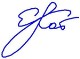 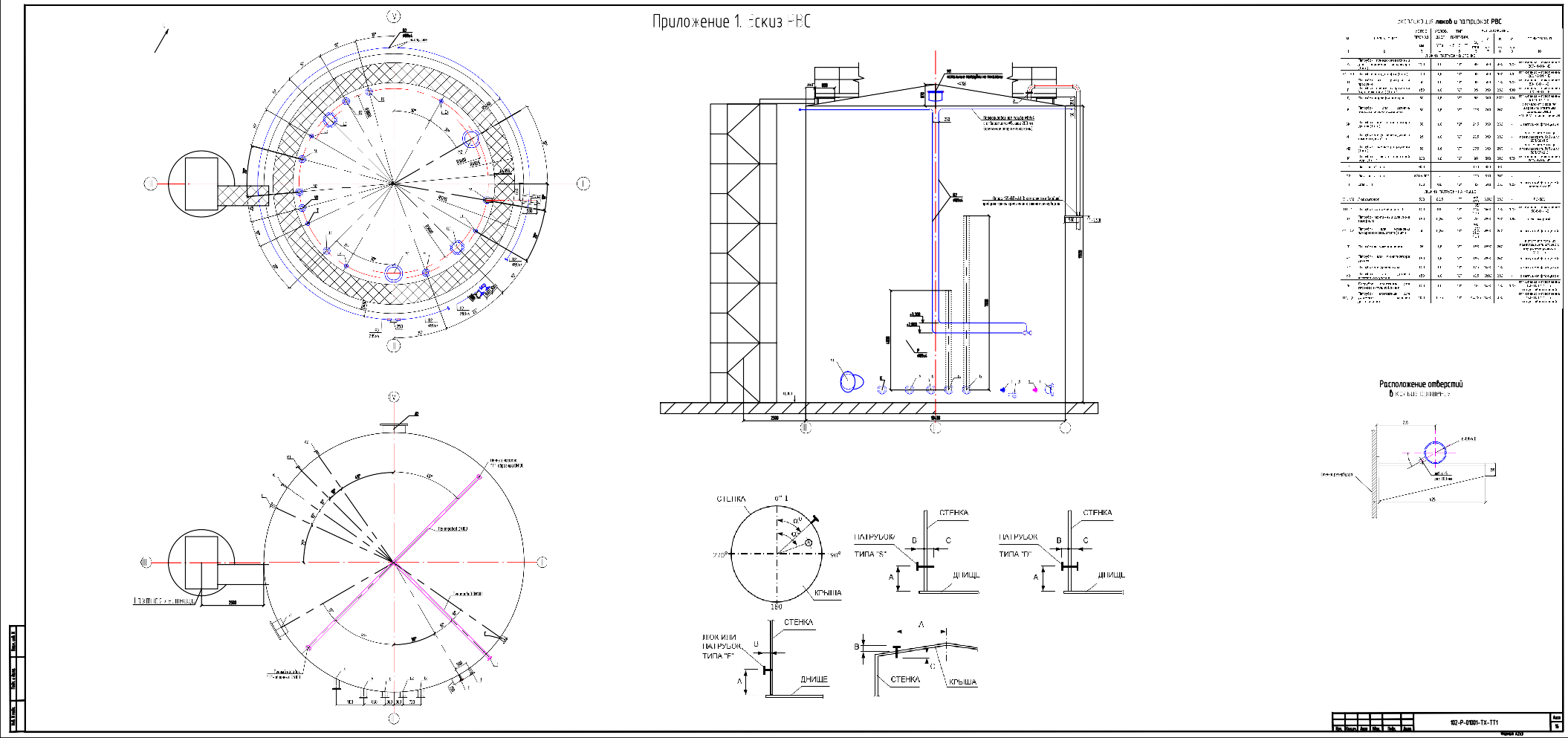 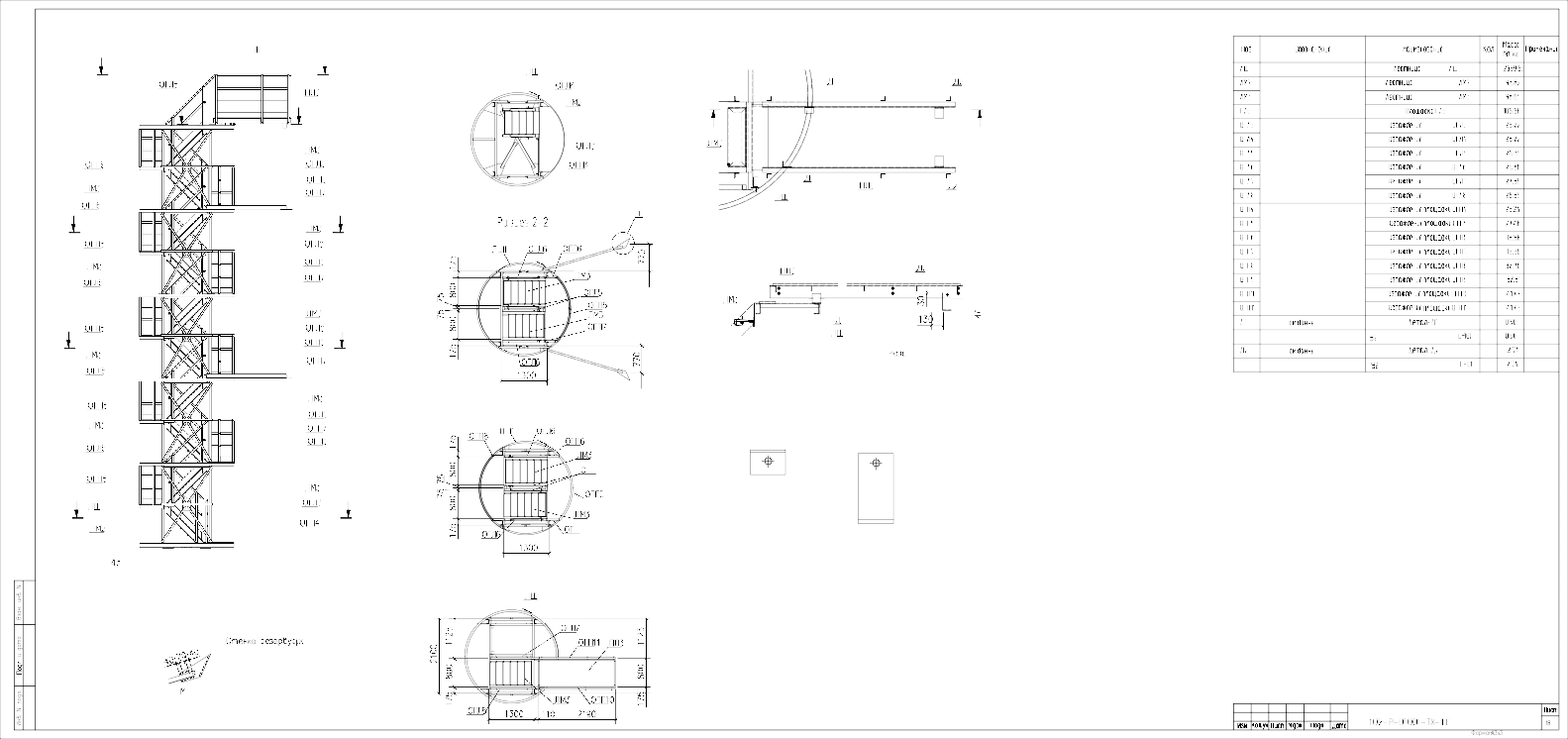 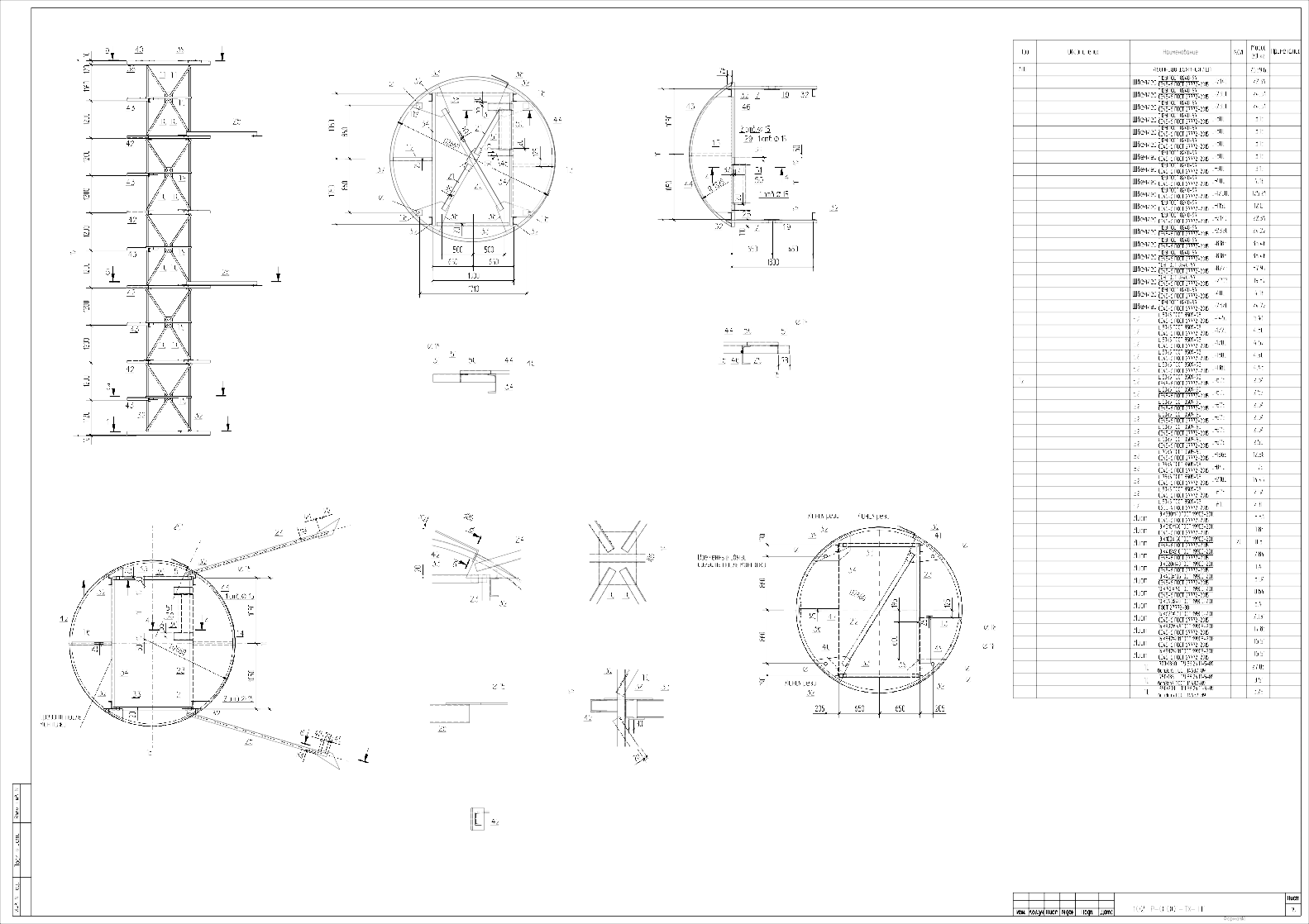 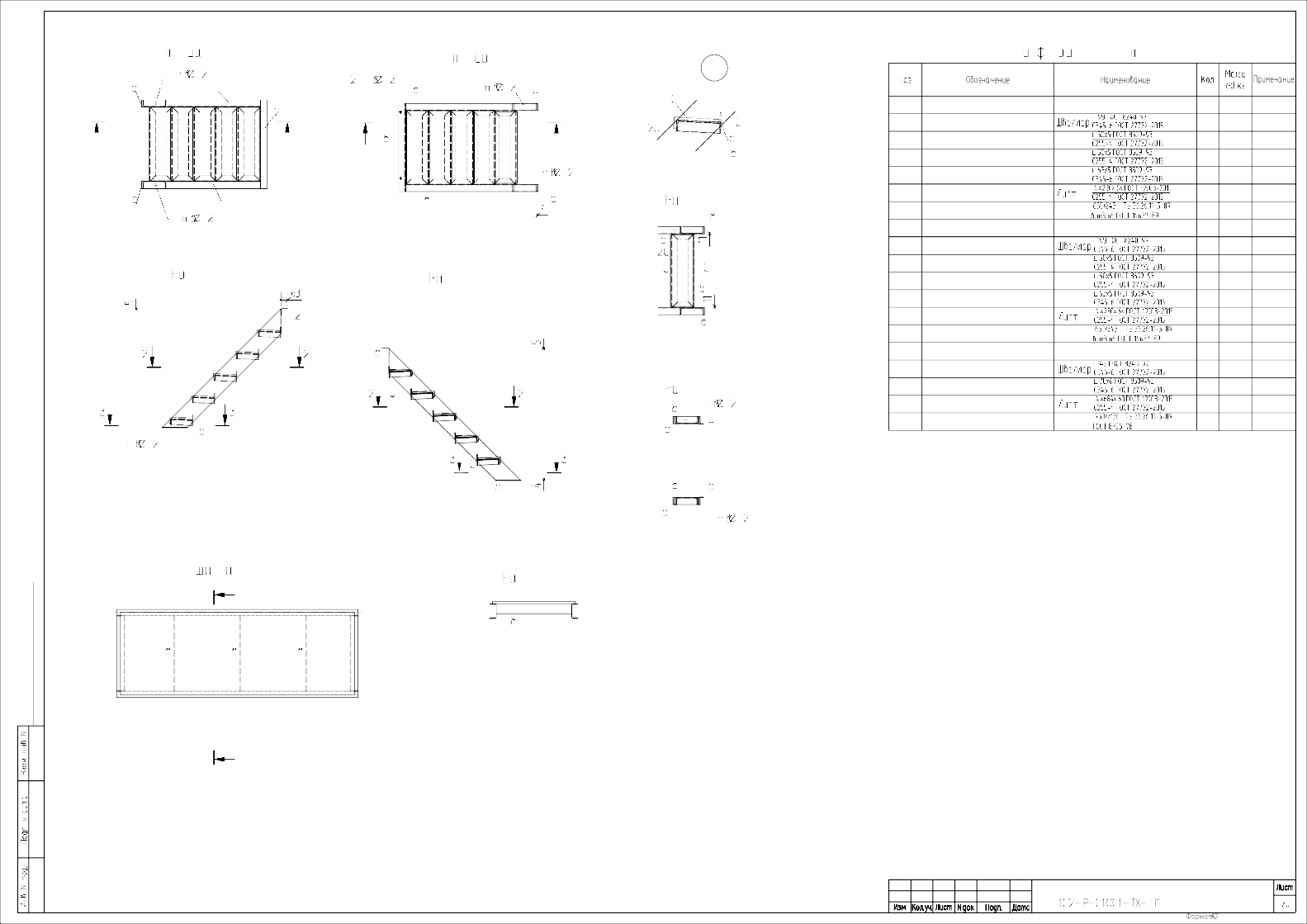 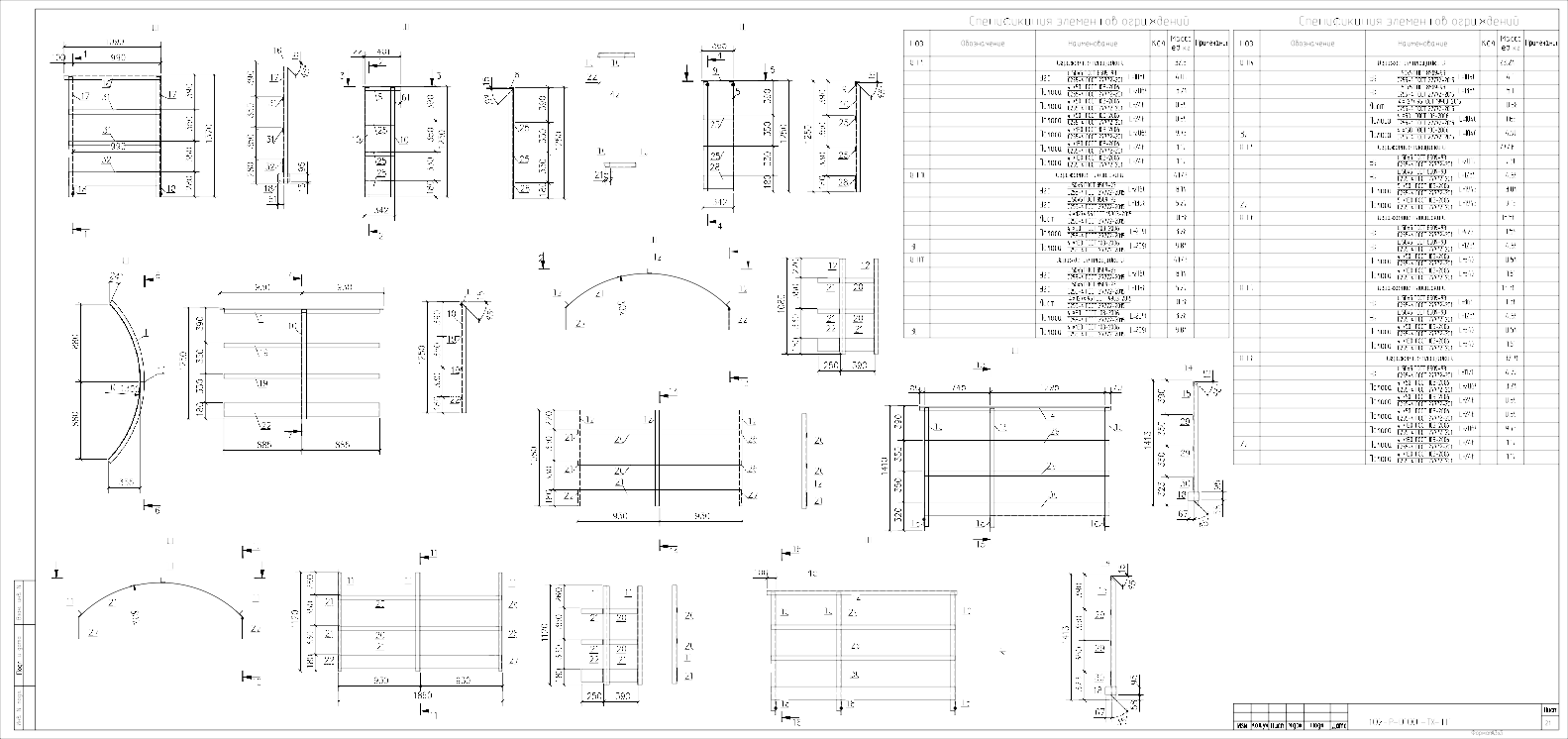 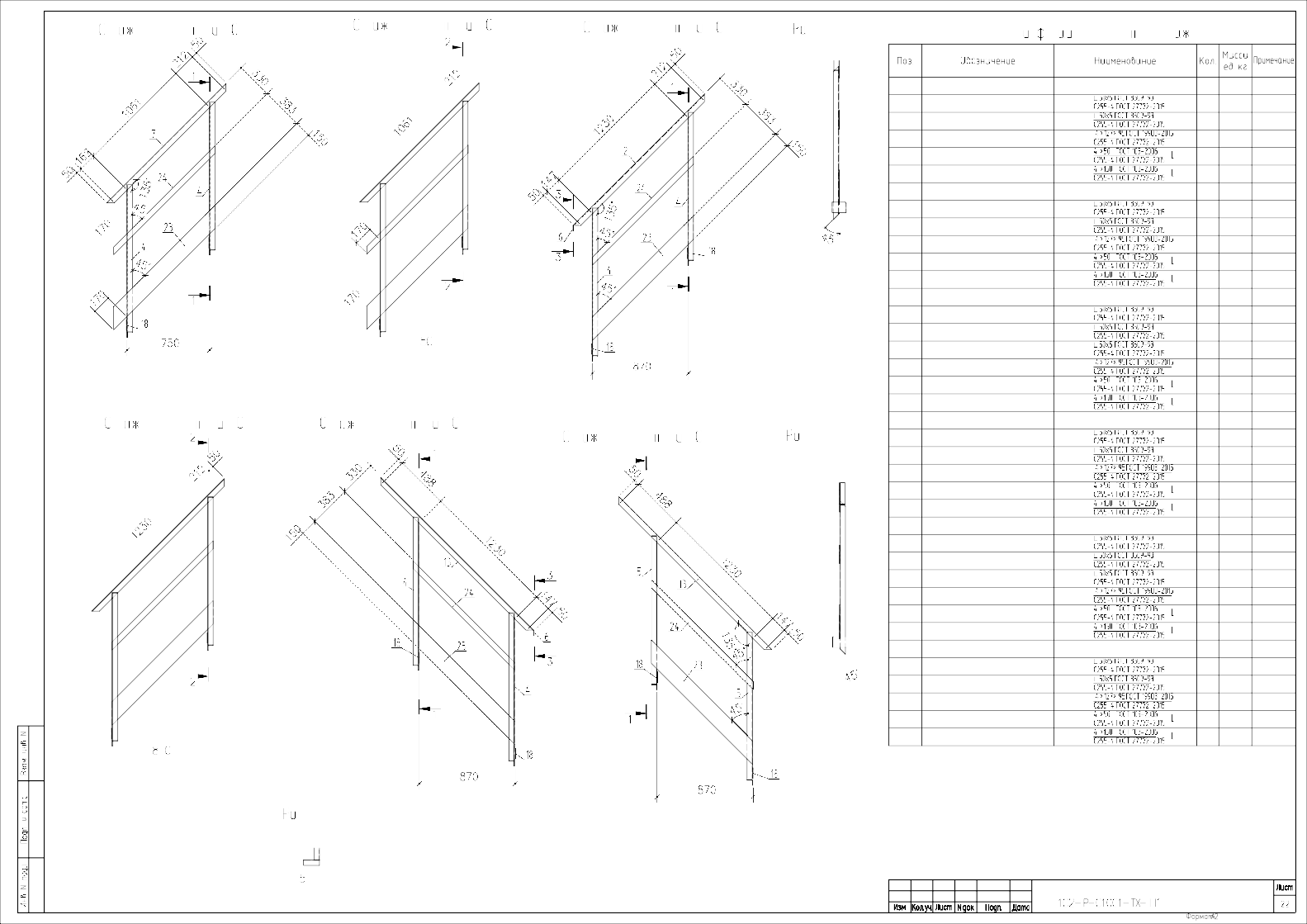 УТВЕРЖДАЮ:Главный инженер ООО «Пурнефть» 	Е.П. Белозор«	»	2022 г.Технические требованияНа проектирование, изготовление и поставку резервуара вертикального стальногоТехнический директорООО «Квадрит»	 	   О. В. МалаховГлавный инженер проектаООО «Квадрит»	 	   Е. А. КотУТВЕРЖДАЮ:Главный инженер ООО «Пурнефть» 	Е.П. Белозор«	»	2022 г.Технические требованияНа проектирование, изготовление и поставку резервуара вертикального стальногоТехнический директорООО «Квадрит»	 	   О. В. МалаховГлавный инженер проектаООО «Квадрит»	 	   Е. А. КотУТВЕРЖДАЮ:Главный инженер ООО «Пурнефть» 	Е.П. Белозор«	»	2022 г.Технические требованияНа проектирование, изготовление и поставку резервуара вертикального стальногоТехнический директорООО «Квадрит»	 	   О. В. МалаховГлавный инженер проектаООО «Квадрит»	 	   Е. А. КотУТВЕРЖДАЮ:Главный инженер ООО «Пурнефть» 	Е.П. Белозор«	»	2022 г.Технические требованияНа проектирование, изготовление и поставку резервуара вертикального стальногоТехнический директорООО «Квадрит»	 	   О. В. МалаховГлавный инженер проектаООО «Квадрит»	 	   Е. А. КотУТВЕРЖДАЮ:Главный инженер ООО «Пурнефть» 	Е.П. Белозор«	»	2022 г.Технические требованияНа проектирование, изготовление и поставку резервуара вертикального стальногоТехнический директорООО «Квадрит»	 	   О. В. МалаховГлавный инженер проектаООО «Квадрит»	 	   Е. А. КотУТВЕРЖДАЮ:Главный инженер ООО «Пурнефть» 	Е.П. Белозор«	»	2022 г.Технические требованияНа проектирование, изготовление и поставку резервуара вертикального стальногоТехнический директорООО «Квадрит»	 	   О. В. МалаховГлавный инженер проектаООО «Квадрит»	 	   Е. А. КотУТВЕРЖДАЮ:Главный инженер ООО «Пурнефть» 	Е.П. Белозор«	»	2022 г.Технические требованияНа проектирование, изготовление и поставку резервуара вертикального стальногоТехнический директорООО «Квадрит»	 	   О. В. МалаховГлавный инженер проектаООО «Квадрит»	 	   Е. А. КотУТВЕРЖДАЮ:Главный инженер ООО «Пурнефть» 	Е.П. Белозор«	»	2022 г.Технические требованияНа проектирование, изготовление и поставку резервуара вертикального стальногоТехнический директорООО «Квадрит»	 	   О. В. МалаховГлавный инженер проектаООО «Квадрит»	 	   Е. А. КотУТВЕРЖДАЮ:Главный инженер ООО «Пурнефть» 	Е.П. Белозор«	»	2022 г.Технические требованияНа проектирование, изготовление и поставку резервуара вертикального стальногоТехнический директорООО «Квадрит»	 	   О. В. МалаховГлавный инженер проектаООО «Квадрит»	 	   Е. А. КотУТВЕРЖДАЮ:Главный инженер ООО «Пурнефть» 	Е.П. Белозор«	»	2022 г.Технические требованияНа проектирование, изготовление и поставку резервуара вертикального стальногоТехнический директорООО «Квадрит»	 	   О. В. МалаховГлавный инженер проектаООО «Квадрит»	 	   Е. А. КотСогласованоСогласованоУТВЕРЖДАЮ:Главный инженер ООО «Пурнефть» 	Е.П. Белозор«	»	2022 г.Технические требованияНа проектирование, изготовление и поставку резервуара вертикального стальногоТехнический директорООО «Квадрит»	 	   О. В. МалаховГлавный инженер проектаООО «Квадрит»	 	   Е. А. КотУТВЕРЖДАЮ:Главный инженер ООО «Пурнефть» 	Е.П. Белозор«	»	2022 г.Технические требованияНа проектирование, изготовление и поставку резервуара вертикального стальногоТехнический директорООО «Квадрит»	 	   О. В. МалаховГлавный инженер проектаООО «Квадрит»	 	   Е. А. КотУТВЕРЖДАЮ:Главный инженер ООО «Пурнефть» 	Е.П. Белозор«	»	2022 г.Технические требованияНа проектирование, изготовление и поставку резервуара вертикального стальногоТехнический директорООО «Квадрит»	 	   О. В. МалаховГлавный инженер проектаООО «Квадрит»	 	   Е. А. КотУТВЕРЖДАЮ:Главный инженер ООО «Пурнефть» 	Е.П. Белозор«	»	2022 г.Технические требованияНа проектирование, изготовление и поставку резервуара вертикального стальногоТехнический директорООО «Квадрит»	 	   О. В. МалаховГлавный инженер проектаООО «Квадрит»	 	   Е. А. КотУТВЕРЖДАЮ:Главный инженер ООО «Пурнефть» 	Е.П. Белозор«	»	2022 г.Технические требованияНа проектирование, изготовление и поставку резервуара вертикального стальногоТехнический директорООО «Квадрит»	 	   О. В. МалаховГлавный инженер проектаООО «Квадрит»	 	   Е. А. КотУТВЕРЖДАЮ:Главный инженер ООО «Пурнефть» 	Е.П. Белозор«	»	2022 г.Технические требованияНа проектирование, изготовление и поставку резервуара вертикального стальногоТехнический директорООО «Квадрит»	 	   О. В. МалаховГлавный инженер проектаООО «Квадрит»	 	   Е. А. КотУТВЕРЖДАЮ:Главный инженер ООО «Пурнефть» 	Е.П. Белозор«	»	2022 г.Технические требованияНа проектирование, изготовление и поставку резервуара вертикального стальногоТехнический директорООО «Квадрит»	 	   О. В. МалаховГлавный инженер проектаООО «Квадрит»	 	   Е. А. КотУТВЕРЖДАЮ:Главный инженер ООО «Пурнефть» 	Е.П. Белозор«	»	2022 г.Технические требованияНа проектирование, изготовление и поставку резервуара вертикального стальногоТехнический директорООО «Квадрит»	 	   О. В. МалаховГлавный инженер проектаООО «Квадрит»	 	   Е. А. КотУТВЕРЖДАЮ:Главный инженер ООО «Пурнефть» 	Е.П. Белозор«	»	2022 г.Технические требованияНа проектирование, изготовление и поставку резервуара вертикального стальногоТехнический директорООО «Квадрит»	 	   О. В. МалаховГлавный инженер проектаООО «Квадрит»	 	   Е. А. КотУТВЕРЖДАЮ:Главный инженер ООО «Пурнефть» 	Е.П. Белозор«	»	2022 г.Технические требованияНа проектирование, изготовление и поставку резервуара вертикального стальногоТехнический директорООО «Квадрит»	 	   О. В. МалаховГлавный инженер проектаООО «Квадрит»	 	   Е. А. КотСогласованоСогласованоУТВЕРЖДАЮ:Главный инженер ООО «Пурнефть» 	Е.П. Белозор«	»	2022 г.Технические требованияНа проектирование, изготовление и поставку резервуара вертикального стальногоТехнический директорООО «Квадрит»	 	   О. В. МалаховГлавный инженер проектаООО «Квадрит»	 	   Е. А. КотУТВЕРЖДАЮ:Главный инженер ООО «Пурнефть» 	Е.П. Белозор«	»	2022 г.Технические требованияНа проектирование, изготовление и поставку резервуара вертикального стальногоТехнический директорООО «Квадрит»	 	   О. В. МалаховГлавный инженер проектаООО «Квадрит»	 	   Е. А. КотУТВЕРЖДАЮ:Главный инженер ООО «Пурнефть» 	Е.П. Белозор«	»	2022 г.Технические требованияНа проектирование, изготовление и поставку резервуара вертикального стальногоТехнический директорООО «Квадрит»	 	   О. В. МалаховГлавный инженер проектаООО «Квадрит»	 	   Е. А. КотУТВЕРЖДАЮ:Главный инженер ООО «Пурнефть» 	Е.П. Белозор«	»	2022 г.Технические требованияНа проектирование, изготовление и поставку резервуара вертикального стальногоТехнический директорООО «Квадрит»	 	   О. В. МалаховГлавный инженер проектаООО «Квадрит»	 	   Е. А. КотУТВЕРЖДАЮ:Главный инженер ООО «Пурнефть» 	Е.П. Белозор«	»	2022 г.Технические требованияНа проектирование, изготовление и поставку резервуара вертикального стальногоТехнический директорООО «Квадрит»	 	   О. В. МалаховГлавный инженер проектаООО «Квадрит»	 	   Е. А. КотУТВЕРЖДАЮ:Главный инженер ООО «Пурнефть» 	Е.П. Белозор«	»	2022 г.Технические требованияНа проектирование, изготовление и поставку резервуара вертикального стальногоТехнический директорООО «Квадрит»	 	   О. В. МалаховГлавный инженер проектаООО «Квадрит»	 	   Е. А. КотУТВЕРЖДАЮ:Главный инженер ООО «Пурнефть» 	Е.П. Белозор«	»	2022 г.Технические требованияНа проектирование, изготовление и поставку резервуара вертикального стальногоТехнический директорООО «Квадрит»	 	   О. В. МалаховГлавный инженер проектаООО «Квадрит»	 	   Е. А. КотУТВЕРЖДАЮ:Главный инженер ООО «Пурнефть» 	Е.П. Белозор«	»	2022 г.Технические требованияНа проектирование, изготовление и поставку резервуара вертикального стальногоТехнический директорООО «Квадрит»	 	   О. В. МалаховГлавный инженер проектаООО «Квадрит»	 	   Е. А. КотУТВЕРЖДАЮ:Главный инженер ООО «Пурнефть» 	Е.П. Белозор«	»	2022 г.Технические требованияНа проектирование, изготовление и поставку резервуара вертикального стальногоТехнический директорООО «Квадрит»	 	   О. В. МалаховГлавный инженер проектаООО «Квадрит»	 	   Е. А. КотУТВЕРЖДАЮ:Главный инженер ООО «Пурнефть» 	Е.П. Белозор«	»	2022 г.Технические требованияНа проектирование, изготовление и поставку резервуара вертикального стальногоТехнический директорООО «Квадрит»	 	   О. В. МалаховГлавный инженер проектаООО «Квадрит»	 	   Е. А. КотСогласованоСогласованоУТВЕРЖДАЮ:Главный инженер ООО «Пурнефть» 	Е.П. Белозор«	»	2022 г.Технические требованияНа проектирование, изготовление и поставку резервуара вертикального стальногоТехнический директорООО «Квадрит»	 	   О. В. МалаховГлавный инженер проектаООО «Квадрит»	 	   Е. А. КотУТВЕРЖДАЮ:Главный инженер ООО «Пурнефть» 	Е.П. Белозор«	»	2022 г.Технические требованияНа проектирование, изготовление и поставку резервуара вертикального стальногоТехнический директорООО «Квадрит»	 	   О. В. МалаховГлавный инженер проектаООО «Квадрит»	 	   Е. А. КотУТВЕРЖДАЮ:Главный инженер ООО «Пурнефть» 	Е.П. Белозор«	»	2022 г.Технические требованияНа проектирование, изготовление и поставку резервуара вертикального стальногоТехнический директорООО «Квадрит»	 	   О. В. МалаховГлавный инженер проектаООО «Квадрит»	 	   Е. А. КотУТВЕРЖДАЮ:Главный инженер ООО «Пурнефть» 	Е.П. Белозор«	»	2022 г.Технические требованияНа проектирование, изготовление и поставку резервуара вертикального стальногоТехнический директорООО «Квадрит»	 	   О. В. МалаховГлавный инженер проектаООО «Квадрит»	 	   Е. А. КотУТВЕРЖДАЮ:Главный инженер ООО «Пурнефть» 	Е.П. Белозор«	»	2022 г.Технические требованияНа проектирование, изготовление и поставку резервуара вертикального стальногоТехнический директорООО «Квадрит»	 	   О. В. МалаховГлавный инженер проектаООО «Квадрит»	 	   Е. А. КотУТВЕРЖДАЮ:Главный инженер ООО «Пурнефть» 	Е.П. Белозор«	»	2022 г.Технические требованияНа проектирование, изготовление и поставку резервуара вертикального стальногоТехнический директорООО «Квадрит»	 	   О. В. МалаховГлавный инженер проектаООО «Квадрит»	 	   Е. А. КотУТВЕРЖДАЮ:Главный инженер ООО «Пурнефть» 	Е.П. Белозор«	»	2022 г.Технические требованияНа проектирование, изготовление и поставку резервуара вертикального стальногоТехнический директорООО «Квадрит»	 	   О. В. МалаховГлавный инженер проектаООО «Квадрит»	 	   Е. А. КотУТВЕРЖДАЮ:Главный инженер ООО «Пурнефть» 	Е.П. Белозор«	»	2022 г.Технические требованияНа проектирование, изготовление и поставку резервуара вертикального стальногоТехнический директорООО «Квадрит»	 	   О. В. МалаховГлавный инженер проектаООО «Квадрит»	 	   Е. А. КотУТВЕРЖДАЮ:Главный инженер ООО «Пурнефть» 	Е.П. Белозор«	»	2022 г.Технические требованияНа проектирование, изготовление и поставку резервуара вертикального стальногоТехнический директорООО «Квадрит»	 	   О. В. МалаховГлавный инженер проектаООО «Квадрит»	 	   Е. А. КотУТВЕРЖДАЮ:Главный инженер ООО «Пурнефть» 	Е.П. Белозор«	»	2022 г.Технические требованияНа проектирование, изготовление и поставку резервуара вертикального стальногоТехнический директорООО «Квадрит»	 	   О. В. МалаховГлавный инженер проектаООО «Квадрит»	 	   Е. А. КотСогласованоСогласованоУТВЕРЖДАЮ:Главный инженер ООО «Пурнефть» 	Е.П. Белозор«	»	2022 г.Технические требованияНа проектирование, изготовление и поставку резервуара вертикального стальногоТехнический директорООО «Квадрит»	 	   О. В. МалаховГлавный инженер проектаООО «Квадрит»	 	   Е. А. КотУТВЕРЖДАЮ:Главный инженер ООО «Пурнефть» 	Е.П. Белозор«	»	2022 г.Технические требованияНа проектирование, изготовление и поставку резервуара вертикального стальногоТехнический директорООО «Квадрит»	 	   О. В. МалаховГлавный инженер проектаООО «Квадрит»	 	   Е. А. КотУТВЕРЖДАЮ:Главный инженер ООО «Пурнефть» 	Е.П. Белозор«	»	2022 г.Технические требованияНа проектирование, изготовление и поставку резервуара вертикального стальногоТехнический директорООО «Квадрит»	 	   О. В. МалаховГлавный инженер проектаООО «Квадрит»	 	   Е. А. КотУТВЕРЖДАЮ:Главный инженер ООО «Пурнефть» 	Е.П. Белозор«	»	2022 г.Технические требованияНа проектирование, изготовление и поставку резервуара вертикального стальногоТехнический директорООО «Квадрит»	 	   О. В. МалаховГлавный инженер проектаООО «Квадрит»	 	   Е. А. КотУТВЕРЖДАЮ:Главный инженер ООО «Пурнефть» 	Е.П. Белозор«	»	2022 г.Технические требованияНа проектирование, изготовление и поставку резервуара вертикального стальногоТехнический директорООО «Квадрит»	 	   О. В. МалаховГлавный инженер проектаООО «Квадрит»	 	   Е. А. КотУТВЕРЖДАЮ:Главный инженер ООО «Пурнефть» 	Е.П. Белозор«	»	2022 г.Технические требованияНа проектирование, изготовление и поставку резервуара вертикального стальногоТехнический директорООО «Квадрит»	 	   О. В. МалаховГлавный инженер проектаООО «Квадрит»	 	   Е. А. КотУТВЕРЖДАЮ:Главный инженер ООО «Пурнефть» 	Е.П. Белозор«	»	2022 г.Технические требованияНа проектирование, изготовление и поставку резервуара вертикального стальногоТехнический директорООО «Квадрит»	 	   О. В. МалаховГлавный инженер проектаООО «Квадрит»	 	   Е. А. КотУТВЕРЖДАЮ:Главный инженер ООО «Пурнефть» 	Е.П. Белозор«	»	2022 г.Технические требованияНа проектирование, изготовление и поставку резервуара вертикального стальногоТехнический директорООО «Квадрит»	 	   О. В. МалаховГлавный инженер проектаООО «Квадрит»	 	   Е. А. КотУТВЕРЖДАЮ:Главный инженер ООО «Пурнефть» 	Е.П. Белозор«	»	2022 г.Технические требованияНа проектирование, изготовление и поставку резервуара вертикального стальногоТехнический директорООО «Квадрит»	 	   О. В. МалаховГлавный инженер проектаООО «Квадрит»	 	   Е. А. КотУТВЕРЖДАЮ:Главный инженер ООО «Пурнефть» 	Е.П. Белозор«	»	2022 г.Технические требованияНа проектирование, изготовление и поставку резервуара вертикального стальногоТехнический директорООО «Квадрит»	 	   О. В. МалаховГлавный инженер проектаООО «Квадрит»	 	   Е. А. КотВзам. инв. №Взам. инв. №УТВЕРЖДАЮ:Главный инженер ООО «Пурнефть» 	Е.П. Белозор«	»	2022 г.Технические требованияНа проектирование, изготовление и поставку резервуара вертикального стальногоТехнический директорООО «Квадрит»	 	   О. В. МалаховГлавный инженер проектаООО «Квадрит»	 	   Е. А. КотУТВЕРЖДАЮ:Главный инженер ООО «Пурнефть» 	Е.П. Белозор«	»	2022 г.Технические требованияНа проектирование, изготовление и поставку резервуара вертикального стальногоТехнический директорООО «Квадрит»	 	   О. В. МалаховГлавный инженер проектаООО «Квадрит»	 	   Е. А. КотУТВЕРЖДАЮ:Главный инженер ООО «Пурнефть» 	Е.П. Белозор«	»	2022 г.Технические требованияНа проектирование, изготовление и поставку резервуара вертикального стальногоТехнический директорООО «Квадрит»	 	   О. В. МалаховГлавный инженер проектаООО «Квадрит»	 	   Е. А. КотУТВЕРЖДАЮ:Главный инженер ООО «Пурнефть» 	Е.П. Белозор«	»	2022 г.Технические требованияНа проектирование, изготовление и поставку резервуара вертикального стальногоТехнический директорООО «Квадрит»	 	   О. В. МалаховГлавный инженер проектаООО «Квадрит»	 	   Е. А. КотУТВЕРЖДАЮ:Главный инженер ООО «Пурнефть» 	Е.П. Белозор«	»	2022 г.Технические требованияНа проектирование, изготовление и поставку резервуара вертикального стальногоТехнический директорООО «Квадрит»	 	   О. В. МалаховГлавный инженер проектаООО «Квадрит»	 	   Е. А. КотУТВЕРЖДАЮ:Главный инженер ООО «Пурнефть» 	Е.П. Белозор«	»	2022 г.Технические требованияНа проектирование, изготовление и поставку резервуара вертикального стальногоТехнический директорООО «Квадрит»	 	   О. В. МалаховГлавный инженер проектаООО «Квадрит»	 	   Е. А. КотУТВЕРЖДАЮ:Главный инженер ООО «Пурнефть» 	Е.П. Белозор«	»	2022 г.Технические требованияНа проектирование, изготовление и поставку резервуара вертикального стальногоТехнический директорООО «Квадрит»	 	   О. В. МалаховГлавный инженер проектаООО «Квадрит»	 	   Е. А. КотУТВЕРЖДАЮ:Главный инженер ООО «Пурнефть» 	Е.П. Белозор«	»	2022 г.Технические требованияНа проектирование, изготовление и поставку резервуара вертикального стальногоТехнический директорООО «Квадрит»	 	   О. В. МалаховГлавный инженер проектаООО «Квадрит»	 	   Е. А. КотУТВЕРЖДАЮ:Главный инженер ООО «Пурнефть» 	Е.П. Белозор«	»	2022 г.Технические требованияНа проектирование, изготовление и поставку резервуара вертикального стальногоТехнический директорООО «Квадрит»	 	   О. В. МалаховГлавный инженер проектаООО «Квадрит»	 	   Е. А. КотУТВЕРЖДАЮ:Главный инженер ООО «Пурнефть» 	Е.П. Белозор«	»	2022 г.Технические требованияНа проектирование, изготовление и поставку резервуара вертикального стальногоТехнический директорООО «Квадрит»	 	   О. В. МалаховГлавный инженер проектаООО «Квадрит»	 	   Е. А. КотПодп. и датаПодп. и датаУТВЕРЖДАЮ:Главный инженер ООО «Пурнефть» 	Е.П. Белозор«	»	2022 г.Технические требованияНа проектирование, изготовление и поставку резервуара вертикального стальногоТехнический директорООО «Квадрит»	 	   О. В. МалаховГлавный инженер проектаООО «Квадрит»	 	   Е. А. КотУТВЕРЖДАЮ:Главный инженер ООО «Пурнефть» 	Е.П. Белозор«	»	2022 г.Технические требованияНа проектирование, изготовление и поставку резервуара вертикального стальногоТехнический директорООО «Квадрит»	 	   О. В. МалаховГлавный инженер проектаООО «Квадрит»	 	   Е. А. КотУТВЕРЖДАЮ:Главный инженер ООО «Пурнефть» 	Е.П. Белозор«	»	2022 г.Технические требованияНа проектирование, изготовление и поставку резервуара вертикального стальногоТехнический директорООО «Квадрит»	 	   О. В. МалаховГлавный инженер проектаООО «Квадрит»	 	   Е. А. КотУТВЕРЖДАЮ:Главный инженер ООО «Пурнефть» 	Е.П. Белозор«	»	2022 г.Технические требованияНа проектирование, изготовление и поставку резервуара вертикального стальногоТехнический директорООО «Квадрит»	 	   О. В. МалаховГлавный инженер проектаООО «Квадрит»	 	   Е. А. КотУТВЕРЖДАЮ:Главный инженер ООО «Пурнефть» 	Е.П. Белозор«	»	2022 г.Технические требованияНа проектирование, изготовление и поставку резервуара вертикального стальногоТехнический директорООО «Квадрит»	 	   О. В. МалаховГлавный инженер проектаООО «Квадрит»	 	   Е. А. КотУТВЕРЖДАЮ:Главный инженер ООО «Пурнефть» 	Е.П. Белозор«	»	2022 г.Технические требованияНа проектирование, изготовление и поставку резервуара вертикального стальногоТехнический директорООО «Квадрит»	 	   О. В. МалаховГлавный инженер проектаООО «Квадрит»	 	   Е. А. КотУТВЕРЖДАЮ:Главный инженер ООО «Пурнефть» 	Е.П. Белозор«	»	2022 г.Технические требованияНа проектирование, изготовление и поставку резервуара вертикального стальногоТехнический директорООО «Квадрит»	 	   О. В. МалаховГлавный инженер проектаООО «Квадрит»	 	   Е. А. КотУТВЕРЖДАЮ:Главный инженер ООО «Пурнефть» 	Е.П. Белозор«	»	2022 г.Технические требованияНа проектирование, изготовление и поставку резервуара вертикального стальногоТехнический директорООО «Квадрит»	 	   О. В. МалаховГлавный инженер проектаООО «Квадрит»	 	   Е. А. КотУТВЕРЖДАЮ:Главный инженер ООО «Пурнефть» 	Е.П. Белозор«	»	2022 г.Технические требованияНа проектирование, изготовление и поставку резервуара вертикального стальногоТехнический директорООО «Квадрит»	 	   О. В. МалаховГлавный инженер проектаООО «Квадрит»	 	   Е. А. КотУТВЕРЖДАЮ:Главный инженер ООО «Пурнефть» 	Е.П. Белозор«	»	2022 г.Технические требованияНа проектирование, изготовление и поставку резервуара вертикального стальногоТехнический директорООО «Квадрит»	 	   О. В. МалаховГлавный инженер проектаООО «Квадрит»	 	   Е. А. КотПодп. и датаПодп. и дата102-Р-01001-ТХ-ТТ1102-Р-01001-ТХ-ТТ1102-Р-01001-ТХ-ТТ1102-Р-01001-ТХ-ТТ1Подп. и датаПодп. и дата102-Р-01001-ТХ-ТТ1102-Р-01001-ТХ-ТТ1102-Р-01001-ТХ-ТТ1102-Р-01001-ТХ-ТТ1Подп. и датаПодп. и датаИзм.Кол.уч.Лист№док.Подп.Дата102-Р-01001-ТХ-ТТ1102-Р-01001-ТХ-ТТ1102-Р-01001-ТХ-ТТ1102-Р-01001-ТХ-ТТ1Инв. № подл.Инв. № подл.Разраб.Разраб.АхметшинаАхметшина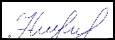 07.06.22Технические требования напроектирование, изготовление и поставку резервуара вертикального стальногоСтадияЛистЛистовИнв. № подл.Инв. № подл.Технические требования напроектирование, изготовление и поставку резервуара вертикального стальногоР122Инв. № подл.Инв. № подл.Нач.отд.Нач.отд.ПупинПупин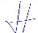 07.06.22Технические требования напроектирование, изготовление и поставку резервуара вертикального стального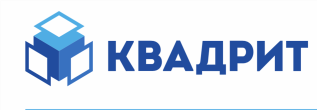 Инв. № подл.Инв. № подл.Н.контр.Н.контр.КотКот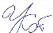 07.06.22Технические требования напроектирование, изготовление и поставку резервуара вертикального стальногоИнв. № подл.Инв. № подл.ГИПГИПКотКот07.06.22Технические требования напроектирование, изготовление и поставку резервуара вертикального стальногоПараметрыПараметрыПараметрыПараметрыПараметрыПараметрыПараметрыЗначенияЗначения1. Общие сведения1. Общие сведения1. Общие сведения1. Общие сведения1. Общие сведения1. Общие сведения1. Общие сведения1. Общие сведения1. Общие сведения1.1.	Наименование предприятия-заказчика1.1.	Наименование предприятия-заказчика1.1.	Наименование предприятия-заказчика1.1.	Наименование предприятия-заказчика1.1.	Наименование предприятия-заказчика1.1.	Наименование предприятия-заказчика1.1.	Наименование предприятия-заказчикаОАО «НК «ЯНГПУР» (для дочернегопредприятия ООО «Пурнефть»)ОАО «НК «ЯНГПУР» (для дочернегопредприятия ООО «Пурнефть»)1.2.	Наименование объекта1.2.	Наименование объекта1.2.	Наименование объекта1.2.	Наименование объекта1.2.	Наименование объекта1.2.	Наименование объекта1.2.	Наименование объектаДНС-2 Присклоннового месторожденияДНС-2 Присклоннового месторождения1.3.	Тип оборудования1.3.	Тип оборудования1.3.	Тип оборудования1.3.	Тип оборудования1.3.	Тип оборудования1.3.	Тип оборудования1.3.	Тип оборудованияРезервуар вертикальный стальнойРезервуар вертикальный стальной1.4.	Количество1.4.	Количество1.4.	Количество1.4.	Количество1.4.	Количество1.4.	Количество1.4.	Количество112. Район строительства и климатические условия2. Район строительства и климатические условия2. Район строительства и климатические условия2. Район строительства и климатические условия2. Район строительства и климатические условия2. Район строительства и климатические условия2. Район строительства и климатические условия2. Район строительства и климатические условия2. Район строительства и климатические условия2.1.	Район строительства, пункт, площадка2.1.	Район строительства, пункт, площадка2.1.	Район строительства, пункт, площадка2.1.	Район строительства, пункт, площадка2.1.	Район строительства, пункт, площадка2.1.	Район строительства, пункт, площадка2.1.	Район строительства, пункт, площадкаЯмало-Ненецкий автономный округ, Тюменская область, Пуровский район, Усть-Пурпейскийучасток недр (лиц. СЛХ 16929 НР), Присклоновое месторождениеЯмало-Ненецкий автономный округ, Тюменская область, Пуровский район, Усть-Пурпейскийучасток недр (лиц. СЛХ 16929 НР), Присклоновое месторождение2.2.	Климатический район, подрайон по СП131.13330.20202.2.	Климатический район, подрайон по СП131.13330.20202.2.	Климатический район, подрайон по СП131.13330.20202.2.	Климатический район, подрайон по СП131.13330.20202.2.	Климатический район, подрайон по СП131.13330.20202.2.	Климатический район, подрайон по СП131.13330.20202.2.	Климатический район, подрайон по СП131.13330.20201, подрайон IД1, подрайон IД2.3.	Абсолютный	минимум	температурывоздуха по СП 131.13330.2020, °С2.3.	Абсолютный	минимум	температурывоздуха по СП 131.13330.2020, °С2.3.	Абсолютный	минимум	температурывоздуха по СП 131.13330.2020, °С2.3.	Абсолютный	минимум	температурывоздуха по СП 131.13330.2020, °С2.3.	Абсолютный	минимум	температурывоздуха по СП 131.13330.2020, °С2.3.	Абсолютный	минимум	температурывоздуха по СП 131.13330.2020, °С2.3.	Абсолютный	минимум	температурывоздуха по СП 131.13330.2020, °СМинус 55Минус 552.4.	Абсолютный	максимум	температурывоздуха по СП 131.13330.2020, °С2.4.	Абсолютный	максимум	температурывоздуха по СП 131.13330.2020, °С2.4.	Абсолютный	максимум	температурывоздуха по СП 131.13330.2020, °С2.4.	Абсолютный	максимум	температурывоздуха по СП 131.13330.2020, °С2.4.	Абсолютный	максимум	температурывоздуха по СП 131.13330.2020, °С2.4.	Абсолютный	максимум	температурывоздуха по СП 131.13330.2020, °С2.4.	Абсолютный	максимум	температурывоздуха по СП 131.13330.2020, °СПлюс 36Плюс 362.5.	Температура	воздуха	наиболеехолодной пятидневки обеспеченностью 0,92 по СП 131.13330.2020, °С2.5.	Температура	воздуха	наиболеехолодной пятидневки обеспеченностью 0,92 по СП 131.13330.2020, °С2.5.	Температура	воздуха	наиболеехолодной пятидневки обеспеченностью 0,92 по СП 131.13330.2020, °С2.5.	Температура	воздуха	наиболеехолодной пятидневки обеспеченностью 0,92 по СП 131.13330.2020, °С2.5.	Температура	воздуха	наиболеехолодной пятидневки обеспеченностью 0,92 по СП 131.13330.2020, °С2.5.	Температура	воздуха	наиболеехолодной пятидневки обеспеченностью 0,92 по СП 131.13330.2020, °С2.5.	Температура	воздуха	наиболеехолодной пятидневки обеспеченностью 0,92 по СП 131.13330.2020, °СМинус 47Минус 472.6.	Температура	воздуха	наиболее холодных суток обеспеченностью 0,92по СП 131.13330.2020, °С2.6.	Температура	воздуха	наиболее холодных суток обеспеченностью 0,92по СП 131.13330.2020, °С2.6.	Температура	воздуха	наиболее холодных суток обеспеченностью 0,92по СП 131.13330.2020, °С2.6.	Температура	воздуха	наиболее холодных суток обеспеченностью 0,92по СП 131.13330.2020, °С2.6.	Температура	воздуха	наиболее холодных суток обеспеченностью 0,92по СП 131.13330.2020, °С2.6.	Температура	воздуха	наиболее холодных суток обеспеченностью 0,92по СП 131.13330.2020, °С2.6.	Температура	воздуха	наиболее холодных суток обеспеченностью 0,92по СП 131.13330.2020, °СМинус 50Минус 502.7.	Барометрическое	давление	по	СП131.13330.2020, гПа2.7.	Барометрическое	давление	по	СП131.13330.2020, гПа2.7.	Барометрическое	давление	по	СП131.13330.2020, гПа2.7.	Барометрическое	давление	по	СП131.13330.2020, гПа2.7.	Барометрическое	давление	по	СП131.13330.2020, гПа2.7.	Барометрическое	давление	по	СП131.13330.2020, гПа2.7.	Барометрическое	давление	по	СП131.13330.2020, гПа101010102.8.	Нормативное значение веса снежногопокрова по СП 20.13330.2016, кПа2.8.	Нормативное значение веса снежногопокрова по СП 20.13330.2016, кПа2.8.	Нормативное значение веса снежногопокрова по СП 20.13330.2016, кПа2.8.	Нормативное значение веса снежногопокрова по СП 20.13330.2016, кПа2.8.	Нормативное значение веса снежногопокрова по СП 20.13330.2016, кПа2.8.	Нормативное значение веса снежногопокрова по СП 20.13330.2016, кПа2.8.	Нормативное значение веса снежногопокрова по СП 20.13330.2016, кПа2,5 (V район)2,5 (V район)2.9.	Нормативное	значение	ветровогодавления по СП 20.13330.20162.9.	Нормативное	значение	ветровогодавления по СП 20.13330.20162.9.	Нормативное	значение	ветровогодавления по СП 20.13330.20162.9.	Нормативное	значение	ветровогодавления по СП 20.13330.20162.9.	Нормативное	значение	ветровогодавления по СП 20.13330.20162.9.	Нормативное	значение	ветровогодавления по СП 20.13330.20162.9.	Нормативное	значение	ветровогодавления по СП 20.13330.20160,23 (I район)0,23 (I район)2.10.	Сейсмичность2.10.	Сейсмичность2.10.	Сейсмичность2.10.	Сейсмичность2.10.	Сейсмичность2.10.	Сейсмичность2.10.	СейсмичностьНесейесмичный (не более 5 баллов)Несейесмичный (не более 5 баллов)2.11.	Климатическое	исполнение	по	ГОСТ15150-692.11.	Климатическое	исполнение	по	ГОСТ15150-692.11.	Климатическое	исполнение	по	ГОСТ15150-692.11.	Климатическое	исполнение	по	ГОСТ15150-692.11.	Климатическое	исполнение	по	ГОСТ15150-692.11.	Климатическое	исполнение	по	ГОСТ15150-692.11.	Климатическое	исполнение	по	ГОСТ15150-69ХЛ1ХЛ13. Требования к проектированию, изготовлению и поставке оборудования3. Требования к проектированию, изготовлению и поставке оборудования3. Требования к проектированию, изготовлению и поставке оборудования3. Требования к проектированию, изготовлению и поставке оборудования3. Требования к проектированию, изготовлению и поставке оборудования3. Требования к проектированию, изготовлению и поставке оборудования3. Требования к проектированию, изготовлению и поставке оборудования3. Требования к проектированию, изготовлению и поставке оборудования3. Требования к проектированию, изготовлению и поставке оборудования3.1	Обозначение по технологической схеме3.1	Обозначение по технологической схеме3.1	Обозначение по технологической схеме3.1	Обозначение по технологической схеме3.1	Обозначение по технологической схеме3.1	Обозначение по технологической схеме3.1	Обозначение по технологической схемеРВС-3РВС-33.2	Максимальная производительностьзаполнений-опорожнений, м3/ч3.2	Максимальная производительностьзаполнений-опорожнений, м3/ч3.2	Максимальная производительностьзаполнений-опорожнений, м3/ч3.2	Максимальная производительностьзаполнений-опорожнений, м3/ч3.2	Максимальная производительностьзаполнений-опорожнений, м3/ч3.2	Максимальная производительностьзаполнений-опорожнений, м3/ч3.2	Максимальная производительностьзаполнений-опорожнений, м3/ч6060Взам. инв. №3.2	Максимальная производительностьзаполнений-опорожнений, м3/ч3.2	Максимальная производительностьзаполнений-опорожнений, м3/ч3.2	Максимальная производительностьзаполнений-опорожнений, м3/ч3.2	Максимальная производительностьзаполнений-опорожнений, м3/ч3.2	Максимальная производительностьзаполнений-опорожнений, м3/ч3.2	Максимальная производительностьзаполнений-опорожнений, м3/ч3.2	Максимальная производительностьзаполнений-опорожнений, м3/ч6060Взам. инв. №3.3	Обращающаяся среда3.3	Обращающаяся среда3.3	Обращающаяся среда3.3	Обращающаяся среда3.3	Обращающаяся среда3.3	Обращающаяся среда3.3	Обращающаяся средаПодтоварная вода, Нефтяная эмульсия,Подготовленная нефть, Газовый конденсатПодтоварная вода, Нефтяная эмульсия,Подготовленная нефть, Газовый конденсатВзам. инв. №3.4	Рабочее давление (изб.), МПа3.4	Рабочее давление (изб.), МПа3.4	Рабочее давление (изб.), МПа3.4	Рабочее давление (изб.), МПа3.4	Рабочее давление (изб.), МПа3.4	Рабочее давление (изб.), МПа3.4	Рабочее давление (изб.), МПа0,0020,002Взам. инв. №3.5	Объем резервуара, номинальный, м33.5	Объем резервуара, номинальный, м33.5	Объем резервуара, номинальный, м33.5	Объем резервуара, номинальный, м33.5	Объем резервуара, номинальный, м33.5	Объем резервуара, номинальный, м33.5	Объем резервуара, номинальный, м310001000Подп. и дата3.5	Объем резервуара, номинальный, м33.5	Объем резервуара, номинальный, м33.5	Объем резервуара, номинальный, м33.5	Объем резервуара, номинальный, м33.5	Объем резервуара, номинальный, м33.5	Объем резервуара, номинальный, м33.5	Объем резервуара, номинальный, м310001000Подп. и дата3.6	Режим работы3.6	Режим работы3.6	Режим работы3.6	Режим работы3.6	Режим работы3.6	Режим работы3.6	Режим работыНепрерывный, круглосуточный, круглогодичныйНепрерывный, круглосуточный, круглогодичныйПодп. и дата3.7	Расположение резервуара3.7	Расположение резервуара3.7	Расположение резервуара3.7	Расположение резервуара3.7	Расположение резервуара3.7	Расположение резервуара3.7	Расположение резервуараНаземноеНаземноеПодп. и дата3.8	Тип резервуара3.8	Тип резервуара3.8	Тип резервуара3.8	Тип резервуара3.8	Тип резервуара3.8	Тип резервуара3.8	Тип резервуараРезервуар со стационарной крышей без понтонаРезервуар со стационарной крышей без понтонаПодп. и дата3.9	Подача инертного газа в газовоепространство резервуара3.9	Подача инертного газа в газовоепространство резервуара3.9	Подача инертного газа в газовоепространство резервуара3.9	Подача инертного газа в газовоепространство резервуара3.9	Подача инертного газа в газовоепространство резервуара3.9	Подача инертного газа в газовоепространство резервуара3.9	Подача инертного газа в газовоепространство резервуараНетНетИнв. № подл.3.9	Подача инертного газа в газовоепространство резервуара3.9	Подача инертного газа в газовоепространство резервуара3.9	Подача инертного газа в газовоепространство резервуара3.9	Подача инертного газа в газовоепространство резервуара3.9	Подача инертного газа в газовоепространство резервуара3.9	Подача инертного газа в газовоепространство резервуара3.9	Подача инертного газа в газовоепространство резервуараНетНетИнв. № подл.Инв. № подл.102-Р-01001-ТХ-ТТ1102-Р-01001-ТХ-ТТ1ЛистИнв. № подл.102-Р-01001-ТХ-ТТ1102-Р-01001-ТХ-ТТ1ЛистИнв. № подл.102-Р-01001-ТХ-ТТ1102-Р-01001-ТХ-ТТ12Инв. № подл.Изм.Изм.Кол.уч.Лист№док.Подп.Дата102-Р-01001-ТХ-ТТ1102-Р-01001-ТХ-ТТ12ПараметрыПараметрыПараметрыПараметрыПараметрыПараметрыПараметрыПараметрыПараметрыЗначенияЗначения3.10	Геометрические характеристики резервуара:3.10	Геометрические характеристики резервуара:3.10	Геометрические характеристики резервуара:3.10	Геометрические характеристики резервуара:3.10	Геометрические характеристики резервуара:3.11.1 Внутреннийдиаметр резервуара, м3.11.1 Внутреннийдиаметр резервуара, м3.11.1 Внутреннийдиаметр резервуара, м3.11.1 Внутреннийдиаметр резервуара, м10,4310,433.10	Геометрические характеристики резервуара:3.10	Геометрические характеристики резервуара:3.10	Геометрические характеристики резервуара:3.10	Геометрические характеристики резервуара:3.10	Геометрические характеристики резервуара:3.11.2 Высота стенки резервуара, м3.11.2 Высота стенки резервуара, м3.11.2 Высота стенки резервуара, м3.11.2 Высота стенки резервуара, м11,9211,923.11	Рабочий уровень налива хранимогопродукта, м3.11	Рабочий уровень налива хранимогопродукта, м3.11	Рабочий уровень налива хранимогопродукта, м3.11	Рабочий уровень налива хранимогопродукта, м3.11	Рабочий уровень налива хранимогопродукта, м3.11	Рабочий уровень налива хранимогопродукта, м3.11	Рабочий уровень налива хранимогопродукта, м3.11	Рабочий уровень налива хранимогопродукта, м3.11	Рабочий уровень налива хранимогопродукта, м10103.12	Максимальная температура корпусарезервуара, °С3.12	Максимальная температура корпусарезервуара, °С3.12	Максимальная температура корпусарезервуара, °С3.12	Максимальная температура корпусарезервуара, °С3.12	Максимальная температура корпусарезервуара, °С3.12	Максимальная температура корпусарезервуара, °С3.12	Максимальная температура корпусарезервуара, °С3.12	Максимальная температура корпусарезервуара, °С3.12	Максимальная температура корпусарезервуара, °СНе выше плюс 180Не выше плюс 1803.13	Минимальная температура корпусарезервуара, °С3.13	Минимальная температура корпусарезервуара, °С3.13	Минимальная температура корпусарезервуара, °С3.13	Минимальная температура корпусарезервуара, °С3.13	Минимальная температура корпусарезервуара, °С3.13	Минимальная температура корпусарезервуара, °С3.13	Минимальная температура корпусарезервуара, °С3.13	Минимальная температура корпусарезервуара, °С3.13	Минимальная температура корпусарезервуара, °СНе ниже минус 65Не ниже минус 653.14	Материал (поГОСТ 19281-2014)3.14	Материал (поГОСТ 19281-2014)3.14	Материал (поГОСТ 19281-2014)3.14	Материал (поГОСТ 19281-2014)3.14	Материал (поГОСТ 19281-2014)3.14	Материал (поГОСТ 19281-2014)3.14	Материал (поГОСТ 19281-2014)Стенки, днища,крышиСтенки, днища,крыши09Г2С09Г2С3.14	Материал (поГОСТ 19281-2014)3.14	Материал (поГОСТ 19281-2014)3.14	Материал (поГОСТ 19281-2014)3.14	Материал (поГОСТ 19281-2014)3.14	Материал (поГОСТ 19281-2014)3.14	Материал (поГОСТ 19281-2014)3.14	Материал (поГОСТ 19281-2014)Патрубков,штуцеров, люков/фланцевПатрубков,штуцеров, люков/фланцев09Г2С09Г2С3.15	Прибавка длякомпенсации коррозии, не менее, мм3.15	Прибавка длякомпенсации коррозии, не менее, мм3.15	Прибавка длякомпенсации коррозии, не менее, мм3.15	Прибавка длякомпенсации коррозии, не менее, мм3.15	Прибавка длякомпенсации коррозии, не менее, мм3.15	Прибавка длякомпенсации коррозии, не менее, мм3.15	Прибавка длякомпенсации коррозии, не менее, ммНа днищеНа днище223.15	Прибавка длякомпенсации коррозии, не менее, мм3.15	Прибавка длякомпенсации коррозии, не менее, мм3.15	Прибавка длякомпенсации коррозии, не менее, мм3.15	Прибавка длякомпенсации коррозии, не менее, мм3.15	Прибавка длякомпенсации коррозии, не менее, мм3.15	Прибавка длякомпенсации коррозии, не менее, мм3.15	Прибавка длякомпенсации коррозии, не менее, ммНа стенкуНа стенку223.15	Прибавка длякомпенсации коррозии, не менее, мм3.15	Прибавка длякомпенсации коррозии, не менее, мм3.15	Прибавка длякомпенсации коррозии, не менее, мм3.15	Прибавка длякомпенсации коррозии, не менее, мм3.15	Прибавка длякомпенсации коррозии, не менее, мм3.15	Прибавка длякомпенсации коррозии, не менее, мм3.15	Прибавка длякомпенсации коррозии, не менее, ммНа крышуНа крышу113.16	Толщина металла (стенки, днища и крыши), мм (с учетом прибавки длякомпенсации коррозии)3.16	Толщина металла (стенки, днища и крыши), мм (с учетом прибавки длякомпенсации коррозии)3.16	Толщина металла (стенки, днища и крыши), мм (с учетом прибавки длякомпенсации коррозии)3.16	Толщина металла (стенки, днища и крыши), мм (с учетом прибавки длякомпенсации коррозии)3.16	Толщина металла (стенки, днища и крыши), мм (с учетом прибавки длякомпенсации коррозии)3.16	Толщина металла (стенки, днища и крыши), мм (с учетом прибавки длякомпенсации коррозии)3.16	Толщина металла (стенки, днища и крыши), мм (с учетом прибавки длякомпенсации коррозии)3.16	Толщина металла (стенки, днища и крыши), мм (с учетом прибавки длякомпенсации коррозии)3.16	Толщина металла (стенки, днища и крыши), мм (с учетом прибавки длякомпенсации коррозии)Не менее 9Не менее 93.17	Класс опасности по ГОСТ 31385-20163.17	Класс опасности по ГОСТ 31385-20163.17	Класс опасности по ГОСТ 31385-20163.17	Класс опасности по ГОСТ 31385-20163.17	Класс опасности по ГОСТ 31385-20163.17	Класс опасности по ГОСТ 31385-20163.17	Класс опасности по ГОСТ 31385-20163.17	Класс опасности по ГОСТ 31385-20163.17	Класс опасности по ГОСТ 31385-2016IVIV3.18	Класс зоны поФедеральному закону от 22.07.2008№ 123-ФЗ«Технический регламент о требованиях пожарнойбезопасности»3.18	Класс зоны поФедеральному закону от 22.07.2008№ 123-ФЗ«Технический регламент о требованиях пожарнойбезопасности»3.18	Класс зоны поФедеральному закону от 22.07.2008№ 123-ФЗ«Технический регламент о требованиях пожарнойбезопасности»3.18	Класс зоны поФедеральному закону от 22.07.2008№ 123-ФЗ«Технический регламент о требованиях пожарнойбезопасности»3.18	Класс зоны поФедеральному закону от 22.07.2008№ 123-ФЗ«Технический регламент о требованиях пожарнойбезопасности»3.18	Класс зоны поФедеральному закону от 22.07.2008№ 123-ФЗ«Технический регламент о требованиях пожарнойбезопасности»3.18	Класс зоны поФедеральному закону от 22.07.2008№ 123-ФЗ«Технический регламент о требованиях пожарнойбезопасности»Взрывоопасная зонаВзрывоопасная зона223.18	Класс зоны поФедеральному закону от 22.07.2008№ 123-ФЗ«Технический регламент о требованиях пожарнойбезопасности»3.18	Класс зоны поФедеральному закону от 22.07.2008№ 123-ФЗ«Технический регламент о требованиях пожарнойбезопасности»3.18	Класс зоны поФедеральному закону от 22.07.2008№ 123-ФЗ«Технический регламент о требованиях пожарнойбезопасности»3.18	Класс зоны поФедеральному закону от 22.07.2008№ 123-ФЗ«Технический регламент о требованиях пожарнойбезопасности»3.18	Класс зоны поФедеральному закону от 22.07.2008№ 123-ФЗ«Технический регламент о требованиях пожарнойбезопасности»3.18	Класс зоны поФедеральному закону от 22.07.2008№ 123-ФЗ«Технический регламент о требованиях пожарнойбезопасности»3.18	Класс зоны поФедеральному закону от 22.07.2008№ 123-ФЗ«Технический регламент о требованиях пожарнойбезопасности»Категория по пожарной опасностиКатегория по пожарной опасностиВНВН3.19	Класс зоны по ПУЭ3.19	Класс зоны по ПУЭ3.19	Класс зоны по ПУЭ3.19	Класс зоны по ПУЭ3.19	Класс зоны по ПУЭ3.19	Класс зоны по ПУЭ3.19	Класс зоны по ПУЭ3.19	Класс зоны по ПУЭ3.19	Класс зоны по ПУЭВ-IгВ-Iг3.20	Уровень ответственности зданий и сооружений по Федеральному закону от 30.12.2009 № 384-ФЗ «Технический регламент о безопасности зданий и сооружений»3.20	Уровень ответственности зданий и сооружений по Федеральному закону от 30.12.2009 № 384-ФЗ «Технический регламент о безопасности зданий и сооружений»3.20	Уровень ответственности зданий и сооружений по Федеральному закону от 30.12.2009 № 384-ФЗ «Технический регламент о безопасности зданий и сооружений»3.20	Уровень ответственности зданий и сооружений по Федеральному закону от 30.12.2009 № 384-ФЗ «Технический регламент о безопасности зданий и сооружений»3.20	Уровень ответственности зданий и сооружений по Федеральному закону от 30.12.2009 № 384-ФЗ «Технический регламент о безопасности зданий и сооружений»3.20	Уровень ответственности зданий и сооружений по Федеральному закону от 30.12.2009 № 384-ФЗ «Технический регламент о безопасности зданий и сооружений»3.20	Уровень ответственности зданий и сооружений по Федеральному закону от 30.12.2009 № 384-ФЗ «Технический регламент о безопасности зданий и сооружений»3.20	Уровень ответственности зданий и сооружений по Федеральному закону от 30.12.2009 № 384-ФЗ «Технический регламент о безопасности зданий и сооружений»3.20	Уровень ответственности зданий и сооружений по Федеральному закону от 30.12.2009 № 384-ФЗ «Технический регламент о безопасности зданий и сооружений»НормальныйНормальный3.21	Срок службы, лет3.21	Срок службы, лет3.21	Срок службы, лет3.21	Срок службы, лет3.21	Срок службы, лет3.21	Срок службы, лет3.21	Срок службы, лет3.21	Срок службы, лет3.21	Срок службы, лет2020Взам. инв. №3.21	Срок службы, лет3.21	Срок службы, лет3.21	Срок службы, лет3.21	Срок службы, лет3.21	Срок службы, лет3.21	Срок службы, лет3.21	Срок службы, лет3.21	Срок службы, лет3.21	Срок службы, лет2020Взам. инв. №4. Основные характеристики продукта4. Основные характеристики продукта4. Основные характеристики продукта4. Основные характеристики продукта4. Основные характеристики продукта4. Основные характеристики продукта4. Основные характеристики продукта4. Основные характеристики продукта4. Основные характеристики продукта4. Основные характеристики продукта4. Основные характеристики продуктаВзам. инв. №4.1. Нефть (по ГОСТ Р 51858-2002)4.1. Нефть (по ГОСТ Р 51858-2002)4.1. Нефть (по ГОСТ Р 51858-2002)4.1. Нефть (по ГОСТ Р 51858-2002)4.1. Нефть (по ГОСТ Р 51858-2002)4.1. Нефть (по ГОСТ Р 51858-2002)4.1. Нефть (по ГОСТ Р 51858-2002)4.1. Нефть (по ГОСТ Р 51858-2002)4.1. Нефть (по ГОСТ Р 51858-2002)4.1. Нефть (по ГОСТ Р 51858-2002)4.1. Нефть (по ГОСТ Р 51858-2002)Взам. инв. №4.1.1. Выход фракций, %, не менее, до температуры:200ºС300ºС350ºС4.1.1. Выход фракций, %, не менее, до температуры:200ºС300ºС350ºС4.1.1. Выход фракций, %, не менее, до температуры:200ºС300ºС350ºС4.1.1. Выход фракций, %, не менее, до температуры:200ºС300ºС350ºС4.1.1. Выход фракций, %, не менее, до температуры:200ºС300ºС350ºС4.1.1. Выход фракций, %, не менее, до температуры:200ºС300ºС350ºС4.1.1. Выход фракций, %, не менее, до температуры:200ºС300ºС350ºС4.1.1. Выход фракций, %, не менее, до температуры:200ºС300ºС350ºС4.1.1. Выход фракций, %, не менее, до температуры:200ºС300ºС350ºС21 – 3042 – 5253 – 6221 – 3042 – 5253 – 62Подп. и дата4.1.1. Выход фракций, %, не менее, до температуры:200ºС300ºС350ºС4.1.1. Выход фракций, %, не менее, до температуры:200ºС300ºС350ºС4.1.1. Выход фракций, %, не менее, до температуры:200ºС300ºС350ºС4.1.1. Выход фракций, %, не менее, до температуры:200ºС300ºС350ºС4.1.1. Выход фракций, %, не менее, до температуры:200ºС300ºС350ºС4.1.1. Выход фракций, %, не менее, до температуры:200ºС300ºС350ºС4.1.1. Выход фракций, %, не менее, до температуры:200ºС300ºС350ºС4.1.1. Выход фракций, %, не менее, до температуры:200ºС300ºС350ºС4.1.1. Выход фракций, %, не менее, до температуры:200ºС300ºС350ºС21 – 3042 – 5253 – 6221 – 3042 – 5253 – 62Подп. и дата4.1.2. Плотность при 20ºС, кг/м³4.1.2. Плотность при 20ºС, кг/м³4.1.2. Плотность при 20ºС, кг/м³4.1.2. Плотность при 20ºС, кг/м³4.1.2. Плотность при 20ºС, кг/м³4.1.2. Плотность при 20ºС, кг/м³4.1.2. Плотность при 20ºС, кг/м³4.1.2. Плотность при 20ºС, кг/м³4.1.2. Плотность при 20ºС, кг/м³780 – 890780 – 890Подп. и дата4.1.3. Давление насыщенных паров, кПа, неболее4.1.3. Давление насыщенных паров, кПа, неболее4.1.3. Давление насыщенных паров, кПа, неболее4.1.3. Давление насыщенных паров, кПа, неболее4.1.3. Давление насыщенных паров, кПа, неболее4.1.3. Давление насыщенных паров, кПа, неболее4.1.3. Давление насыщенных паров, кПа, неболее4.1.3. Давление насыщенных паров, кПа, неболее4.1.3. Давление насыщенных паров, кПа, неболее66,766,7Инв. № подл.4.1.3. Давление насыщенных паров, кПа, неболее4.1.3. Давление насыщенных паров, кПа, неболее4.1.3. Давление насыщенных паров, кПа, неболее4.1.3. Давление насыщенных паров, кПа, неболее4.1.3. Давление насыщенных паров, кПа, неболее4.1.3. Давление насыщенных паров, кПа, неболее4.1.3. Давление насыщенных паров, кПа, неболее4.1.3. Давление насыщенных паров, кПа, неболее4.1.3. Давление насыщенных паров, кПа, неболее66,766,7Инв. № подл.Инв. № подл.102-Р-01001-ТХ-ТТ1102-Р-01001-ТХ-ТТ1ЛистИнв. № подл.102-Р-01001-ТХ-ТТ1102-Р-01001-ТХ-ТТ1ЛистИнв. № подл.102-Р-01001-ТХ-ТТ1102-Р-01001-ТХ-ТТ13Инв. № подл.Изм.Изм.Кол.уч.Лист№док.Подп.Подп.ДатаДата102-Р-01001-ТХ-ТТ1102-Р-01001-ТХ-ТТ13ПараметрыПараметрыПараметрыПараметрыПараметрыПараметрыПараметрыЗначенияЗначения4.1.4. Массовая доля воды, %, не более4.1.4. Массовая доля воды, %, не более4.1.4. Массовая доля воды, %, не более4.1.4. Массовая доля воды, %, не более4.1.4. Массовая доля воды, %, не более4.1.4. Массовая доля воды, %, не более4.1.4. Массовая доля воды, %, не более0,50,54.1.5. Массовая доля механических примесей,%, не более4.1.5. Массовая доля механических примесей,%, не более4.1.5. Массовая доля механических примесей,%, не более4.1.5. Массовая доля механических примесей,%, не более4.1.5. Массовая доля механических примесей,%, не более4.1.5. Массовая доля механических примесей,%, не более4.1.5. Массовая доля механических примесей,%, не более0,050,054.1.6. Массовая доля серы, %,4.1.6. Массовая доля серы, %,4.1.6. Массовая доля серы, %,4.1.6. Массовая доля серы, %,4.1.6. Массовая доля серы, %,4.1.6. Массовая доля серы, %,4.1.6. Массовая доля серы, %,0,015 – 10,00,015 – 10,04.2. Вода подтоварная4.2. Вода подтоварная4.2. Вода подтоварная4.2. Вода подтоварная4.2. Вода подтоварная4.2. Вода подтоварная4.2. Вода подтоварная4.2. Вода подтоварная4.2. Вода подтоварная4.2.1.Плотность при 20 С, кг/м³4.2.1.Плотность при 20 С, кг/м³4.2.1.Плотность при 20 С, кг/м³4.2.1.Плотность при 20 С, кг/м³4.2.1.Плотность при 20 С, кг/м³4.2.1.Плотность при 20 С, кг/м³4.2.1.Плотность при 20 С, кг/м³101510154.2.2.Ионный состав воды, мг/дм³: Хлор-ион,Карбонат-ион, Гидрокарбонат-ион,Сульфат-ион4.2.2.Ионный состав воды, мг/дм³: Хлор-ион,Карбонат-ион, Гидрокарбонат-ион,Сульфат-ион4.2.2.Ионный состав воды, мг/дм³: Хлор-ион,Карбонат-ион, Гидрокарбонат-ион,Сульфат-ион4.2.2.Ионный состав воды, мг/дм³: Хлор-ион,Карбонат-ион, Гидрокарбонат-ион,Сульфат-ион4.2.2.Ионный состав воды, мг/дм³: Хлор-ион,Карбонат-ион, Гидрокарбонат-ион,Сульфат-ион4.2.2.Ионный состав воды, мг/дм³: Хлор-ион,Карбонат-ион, Гидрокарбонат-ион,Сульфат-ион4.2.2.Ионный состав воды, мг/дм³: Хлор-ион,Карбонат-ион, Гидрокарбонат-ион,Сульфат-ион481548154.2.2.Ионный состав воды, мг/дм³: Хлор-ион,Карбонат-ион, Гидрокарбонат-ион,Сульфат-ион4.2.2.Ионный состав воды, мг/дм³: Хлор-ион,Карбонат-ион, Гидрокарбонат-ион,Сульфат-ион4.2.2.Ионный состав воды, мг/дм³: Хлор-ион,Карбонат-ион, Гидрокарбонат-ион,Сульфат-ион4.2.2.Ионный состав воды, мг/дм³: Хлор-ион,Карбонат-ион, Гидрокарбонат-ион,Сульфат-ион4.2.2.Ионный состав воды, мг/дм³: Хлор-ион,Карбонат-ион, Гидрокарбонат-ион,Сульфат-ион4.2.2.Ионный состав воды, мг/дм³: Хлор-ион,Карбонат-ион, Гидрокарбонат-ион,Сульфат-ион4.2.2.Ионный состав воды, мг/дм³: Хлор-ион,Карбонат-ион, Гидрокарбонат-ион,Сульфат-ион686,7686,74.2.2.Ионный состав воды, мг/дм³: Хлор-ион,Карбонат-ион, Гидрокарбонат-ион,Сульфат-ион4.2.2.Ионный состав воды, мг/дм³: Хлор-ион,Карбонат-ион, Гидрокарбонат-ион,Сульфат-ион4.2.2.Ионный состав воды, мг/дм³: Хлор-ион,Карбонат-ион, Гидрокарбонат-ион,Сульфат-ион4.2.2.Ионный состав воды, мг/дм³: Хлор-ион,Карбонат-ион, Гидрокарбонат-ион,Сульфат-ион4.2.2.Ионный состав воды, мг/дм³: Хлор-ион,Карбонат-ион, Гидрокарбонат-ион,Сульфат-ион4.2.2.Ионный состав воды, мг/дм³: Хлор-ион,Карбонат-ион, Гидрокарбонат-ион,Сульфат-ион4.2.2.Ионный состав воды, мг/дм³: Хлор-ион,Карбонат-ион, Гидрокарбонат-ион,Сульфат-ион0,720,724.2.2.Ионный состав воды, мг/дм³: Хлор-ион,Карбонат-ион, Гидрокарбонат-ион,Сульфат-ион4.2.2.Ионный состав воды, мг/дм³: Хлор-ион,Карбонат-ион, Гидрокарбонат-ион,Сульфат-ион4.2.2.Ионный состав воды, мг/дм³: Хлор-ион,Карбонат-ион, Гидрокарбонат-ион,Сульфат-ион4.2.2.Ионный состав воды, мг/дм³: Хлор-ион,Карбонат-ион, Гидрокарбонат-ион,Сульфат-ион4.2.2.Ионный состав воды, мг/дм³: Хлор-ион,Карбонат-ион, Гидрокарбонат-ион,Сульфат-ион4.2.2.Ионный состав воды, мг/дм³: Хлор-ион,Карбонат-ион, Гидрокарбонат-ион,Сульфат-ион4.2.2.Ионный состав воды, мг/дм³: Хлор-ион,Карбонат-ион, Гидрокарбонат-ион,Сульфат-ион004.2.3.Массовая доля железа, мг/м³4.2.3.Массовая доля железа, мг/м³4.2.3.Массовая доля железа, мг/м³4.2.3.Массовая доля железа, мг/м³4.2.3.Массовая доля железа, мг/м³4.2.3.Массовая доля железа, мг/м³4.2.3.Массовая доля железа, мг/м³0,60,64.2.4.Кислотность, рН4.2.4.Кислотность, рН4.2.4.Кислотность, рН4.2.4.Кислотность, рН4.2.4.Кислотность, рН4.2.4.Кислотность, рН4.2.4.Кислотность, рН774.3. Газовый конденсат4.3. Газовый конденсат4.3. Газовый конденсат4.3. Газовый конденсат4.3. Газовый конденсат4.3. Газовый конденсат4.3. Газовый конденсат4.3. Газовый конденсат4.3. Газовый конденсат4.3.1. Компонентный состав, % масс.4.3.1. Компонентный состав, % масс.4.3.1. Компонентный состав, % масс.4.3.1. Компонентный состав, % масс.4.3.1. Компонентный состав, % масс.4.3.1. Компонентный состав, % масс.4.3.1. Компонентный состав, % масс.МетанМетанМетанМетанМетанМетанМетан0,080,08ЭтанЭтанЭтанЭтанЭтанЭтанЭтан0,580,58ПропанПропанПропанПропанПропанПропанПропан3,913,91ИзобутанИзобутанИзобутанИзобутанИзобутанИзобутанИзобутан2,072,07БутанБутанБутанБутанБутанБутанБутан4,304,30ИзопентанИзопентанИзопентанИзопентанИзопентанИзопентанИзопентан2,412,41ПентанПентанПентанПентанПентанПентанПентан3,063,06ГексанГексанГексанГексанГексанГексанГексан5,605,60МетилциклопентанМетилциклопентанМетилциклопентанМетилциклопентанМетилциклопентанМетилциклопентанМетилциклопентан1,661,66БензолБензолБензолБензолБензолБензолБензол0,310,31ЦиклогексанЦиклогексанЦиклогексанЦиклогексанЦиклогексанЦиклогексанЦиклогексан2,052,05ГептанГептанГептанГептанГептанГептанГептан7,257,25МетилциклогексанМетилциклогексанМетилциклогексанМетилциклогексанМетилциклогексанМетилциклогексанМетилциклогексан8,968,96ТолуолТолуолТолуолТолуолТолуолТолуолТолуол2,902,90ОктанОктанОктанОктанОктанОктанОктан12,5112,51ЭтилбензолЭтилбензолЭтилбензолЭтилбензолЭтилбензолЭтилбензолЭтилбензол2,022,02МетаксилолМетаксилолМетаксилолМетаксилолМетаксилолМетаксилолМетаксилол7,137,13ОртоксилолОртоксилолОртоксилолОртоксилолОртоксилолОртоксилолОртоксилол2,812,81НонанНонанНонанНонанНонанНонанНонан9,899,89ДеканДеканДеканДеканДеканДеканДекан6,966,96C11+C11+C11+C11+C11+C11+C11+13,4413,44ВодаВодаВодаВодаВодаВодаВода0,010,01Взам. инв. №ВодаВодаВодаВодаВодаВодаВода0,010,01Взам. инв. №МетанолМетанолМетанолМетанолМетанолМетанолМетанол0,090,09Взам. инв. №5. Требования к изготовлению и конструкивному исполнению5. Требования к изготовлению и конструкивному исполнению5. Требования к изготовлению и конструкивному исполнению5. Требования к изготовлению и конструкивному исполнению5. Требования к изготовлению и конструкивному исполнению5. Требования к изготовлению и конструкивному исполнению5. Требования к изготовлению и конструкивному исполнению5. Требования к изготовлению и конструкивному исполнению5. Требования к изготовлению и конструкивному исполнениюВзам. инв. №5.1	Общие требования для строительных конструкций5.1	Общие требования для строительных конструкций5.1	Общие требования для строительных конструкций5.1	Общие требования для строительных конструкций5.1	Общие требования для строительных конструкций5.1	Общие требования для строительных конструкций5.1	Общие требования для строительных конструкцийКонструкция резервуара должна соответствоватьКонструкция резервуара должна соответствоватьВзам. инв. №5.1	Общие требования для строительных конструкций5.1	Общие требования для строительных конструкций5.1	Общие требования для строительных конструкций5.1	Общие требования для строительных конструкций5.1	Общие требования для строительных конструкций5.1	Общие требования для строительных конструкций5.1	Общие требования для строительных конструкцийтребованиям ГОСТ 31385-2016 (с поправками),требованиям ГОСТ 31385-2016 (с поправками),Подп. и дата5.1	Общие требования для строительных конструкций5.1	Общие требования для строительных конструкций5.1	Общие требования для строительных конструкций5.1	Общие требования для строительных конструкций5.1	Общие требования для строительных конструкций5.1	Общие требования для строительных конструкций5.1	Общие требования для строительных конструкцийтребованиям ГОСТ 31385-2016 (с поправками),требованиям ГОСТ 31385-2016 (с поправками),Подп. и дата5.1	Общие требования для строительных конструкций5.1	Общие требования для строительных конструкций5.1	Общие требования для строительных конструкций5.1	Общие требования для строительных конструкций5.1	Общие требования для строительных конструкций5.1	Общие требования для строительных конструкций5.1	Общие требования для строительных конструкцийФедеральным нормам и правилам в областиФедеральным нормам и правилам в областиПодп. и дата5.1	Общие требования для строительных конструкций5.1	Общие требования для строительных конструкций5.1	Общие требования для строительных конструкций5.1	Общие требования для строительных конструкций5.1	Общие требования для строительных конструкций5.1	Общие требования для строительных конструкций5.1	Общие требования для строительных конструкцийпромышленной	безопасности	"Правилапромышленной	безопасности	"ПравилаПодп. и дата5.1	Общие требования для строительных конструкций5.1	Общие требования для строительных конструкций5.1	Общие требования для строительных конструкций5.1	Общие требования для строительных конструкций5.1	Общие требования для строительных конструкций5.1	Общие требования для строительных конструкций5.1	Общие требования для строительных конструкцийпромышленной безопасности складов нефти ипромышленной безопасности складов нефти иПодп. и дата5.1	Общие требования для строительных конструкций5.1	Общие требования для строительных конструкций5.1	Общие требования для строительных конструкций5.1	Общие требования для строительных конструкций5.1	Общие требования для строительных конструкций5.1	Общие требования для строительных конструкций5.1	Общие требования для строительных конструкцийнефтепродуктов",	утвержденным	приказомнефтепродуктов",	утвержденным	приказомПодп. и дата5.1	Общие требования для строительных конструкций5.1	Общие требования для строительных конструкций5.1	Общие требования для строительных конструкций5.1	Общие требования для строительных конструкций5.1	Общие требования для строительных конструкций5.1	Общие требования для строительных конструкций5.1	Общие требования для строительных конструкцийфедеральной	службой	по	экологическому,федеральной	службой	по	экологическому,Подп. и дата5.1	Общие требования для строительных конструкций5.1	Общие требования для строительных конструкций5.1	Общие требования для строительных конструкций5.1	Общие требования для строительных конструкций5.1	Общие требования для строительных конструкций5.1	Общие требования для строительных конструкций5.1	Общие требования для строительных конструкцийтехническому и атомному надзорутехническому и атомному надзоруПодп. и дата5.1	Общие требования для строительных конструкций5.1	Общие требования для строительных конструкций5.1	Общие требования для строительных конструкций5.1	Общие требования для строительных конструкций5.1	Общие требования для строительных конструкций5.1	Общие требования для строительных конструкций5.1	Общие требования для строительных конструкцийот	15	декабря	2020	года	№529,	СПот	15	декабря	2020	года	№529,	СППодп. и дата5.1	Общие требования для строительных конструкций5.1	Общие требования для строительных конструкций5.1	Общие требования для строительных конструкций5.1	Общие требования для строительных конструкций5.1	Общие требования для строительных конструкций5.1	Общие требования для строительных конструкций5.1	Общие требования для строительных конструкций16.13330.2017, настоящих ТТ.16.13330.2017, настоящих ТТ.Инв. № подл.Инв. № подл.102-Р-01001-ТХ-ТТ1102-Р-01001-ТХ-ТТ1ЛистИнв. № подл.102-Р-01001-ТХ-ТТ1102-Р-01001-ТХ-ТТ1ЛистИнв. № подл.102-Р-01001-ТХ-ТТ1102-Р-01001-ТХ-ТТ14Инв. № подл.Изм.Изм.Кол.уч.Лист№док.Подп.Дата102-Р-01001-ТХ-ТТ1102-Р-01001-ТХ-ТТ14ПараметрыПараметрыПараметрыПараметрыПараметрыПараметрыПараметрыПараметрыЗначенияЗначения5.2	Требования к изготовлению5.2	Требования к изготовлению5.2	Требования к изготовлению5.2	Требования к изготовлению5.2	Требования к изготовлению5.2	Требования к изготовлению5.2	Требования к изготовлению5.2	Требования к изготовлениюРВС	изготовить	по	техническим	условиямзавода-изготовителя	в	соответствии	с настоящими ТТРВС	изготовить	по	техническим	условиямзавода-изготовителя	в	соответствии	с настоящими ТТ5.3	Требования к состоянию изготовленного оборудования/ конструкции5.3	Требования к состоянию изготовленного оборудования/ конструкции5.3	Требования к состоянию изготовленного оборудования/ конструкции5.3	Требования к состоянию изготовленного оборудования/ конструкции5.3	Требования к состоянию изготовленного оборудования/ конструкции5.3	Требования к состоянию изготовленного оборудования/ конструкции5.3	Требования к состоянию изготовленного оборудования/ конструкции5.3	Требования к состоянию изготовленного оборудования/ конструкциивновь изготовленное и ремонтопригодное, в том числе и на месте эксплуатации;должно соответствовать условиям эксплуатации;материальное исполнение применяемого оборудования должно обеспечить его сохранность при транспортировании и хранении при абсолютно минимальной температуре воздуха окружающей среды по разделу 2 настоящих ТТ;оборудование    должно     быть     покрытотранспортировочным слоем антикоррозионной защиты металлоконструкций.вновь изготовленное и ремонтопригодное, в том числе и на месте эксплуатации;должно соответствовать условиям эксплуатации;материальное исполнение применяемого оборудования должно обеспечить его сохранность при транспортировании и хранении при абсолютно минимальной температуре воздуха окружающей среды по разделу 2 настоящих ТТ;оборудование    должно     быть     покрытотранспортировочным слоем антикоррозионной защиты металлоконструкций.5.4	Общие требования к материалам.5.4	Общие требования к материалам.5.4	Общие требования к материалам.5.4	Общие требования к материалам.5.4	Общие требования к материалам.5.4	Общие требования к материалам.5.4	Общие требования к материалам.5.4	Общие требования к материалам.Материалы должны удовлетворять требованиям ГОСТ 31385-2016.Материалы, использованные для изготовления оборудования, должны иметь сертификаты, характеризующие	химический	состав,механические свойства и результаты необходимых испытаний материалов.Материалы должны удовлетворять требованиям ГОСТ 31385-2016.Материалы, использованные для изготовления оборудования, должны иметь сертификаты, характеризующие	химический	состав,механические свойства и результаты необходимых испытаний материалов.5.5	Способизготовления металлоконструкцийрезервуара5.5	Способизготовления металлоконструкцийрезервуара5.5	Способизготовления металлоконструкцийрезервуара5.5	Способизготовления металлоконструкцийрезервуара5.5	Способизготовления металлоконструкцийрезервуараСтенкаСтенкаСтенкаРулонныйРулонный5.5	Способизготовления металлоконструкцийрезервуара5.5	Способизготовления металлоконструкцийрезервуара5.5	Способизготовления металлоконструкцийрезервуара5.5	Способизготовления металлоконструкцийрезервуара5.5	Способизготовления металлоконструкцийрезервуараДнищеДнищеДнищеРулонныйРулонный5.5	Способизготовления металлоконструкцийрезервуара5.5	Способизготовления металлоконструкцийрезервуара5.5	Способизготовления металлоконструкцийрезервуара5.5	Способизготовления металлоконструкцийрезервуара5.5	Способизготовления металлоконструкцийрезервуараОкрайка днищаОкрайка днищаОкрайка днищаПолистовойПолистовой5.6	Тип крыши резервуара5.6	Тип крыши резервуара5.6	Тип крыши резервуара5.6	Тип крыши резервуара5.6	Тип крыши резервуара5.6	Тип крыши резервуара5.6	Тип крыши резервуара5.6	Тип крыши резервуараКаркасная конуснаяКаркасная конусная5.7	Днище5.7	Днище5.7	Днище5.7	Днище5.7	Днище5.7	Днище5.7	Днище5.7	ДнищеПлоское с уклоном от центраПлоское с уклоном от центра5.8	Патрубки и люки на стенке резервуара5.8	Патрубки и люки на стенке резервуара5.8	Патрубки и люки на стенке резервуара5.8	Патрубки и люки на стенке резервуара5.8	Патрубки и люки на стенке резервуараНаличие	люков-лазовЛЛ 600Наличие	люков-лазовЛЛ 600Наличие	люков-лазовЛЛ 600115.8	Патрубки и люки на стенке резервуара5.8	Патрубки и люки на стенке резервуара5.8	Патрубки и люки на стенке резервуара5.8	Патрубки и люки на стенке резервуара5.8	Патрубки и люки на стенке резервуараНаличие	люков-лазов ЛЛ 600х900Наличие	люков-лазов ЛЛ 600х900Наличие	люков-лазов ЛЛ 600х900115.8	Патрубки и люки на стенке резервуара5.8	Патрубки и люки на стенке резервуара5.8	Патрубки и люки на стенке резервуара5.8	Патрубки и люки на стенке резервуара5.8	Патрубки и люки на стенке резервуараНаличие люков-лазов во втором поясе стенки резервуараЛЛ	600	(дляобслуживания понтона)Наличие люков-лазов во втором поясе стенки резервуараЛЛ	600	(дляобслуживания понтона)Наличие люков-лазов во втором поясе стенки резервуараЛЛ	600	(дляобслуживания понтона)НетНет5.8	Патрубки и люки на стенке резервуара5.8	Патрубки и люки на стенке резервуара5.8	Патрубки и люки на стенке резервуара5.8	Патрубки и люки на стенке резервуара5.8	Патрубки и люки на стенке резервуараНаличие люков-лазов во втором поясе стенки резервуара ЛЛ 600х900 (для	обслуживанияпонтона)Наличие люков-лазов во втором поясе стенки резервуара ЛЛ 600х900 (для	обслуживанияпонтона)Наличие люков-лазов во втором поясе стенки резервуара ЛЛ 600х900 (для	обслуживанияпонтона)НетНетВзам. инв. №5.8	Патрубки и люки на стенке резервуара5.8	Патрубки и люки на стенке резервуара5.8	Патрубки и люки на стенке резервуара5.8	Патрубки и люки на стенке резервуара5.8	Патрубки и люки на стенке резервуараНаличие люков-лазов во втором поясе стенки резервуара ЛЛ 600х900 (для	обслуживанияпонтона)Наличие люков-лазов во втором поясе стенки резервуара ЛЛ 600х900 (для	обслуживанияпонтона)Наличие люков-лазов во втором поясе стенки резервуара ЛЛ 600х900 (для	обслуживанияпонтона)НетНетВзам. инв. №5.8	Патрубки и люки на стенке резервуара5.8	Патрубки и люки на стенке резервуара5.8	Патрубки и люки на стенке резервуара5.8	Патрубки и люки на стенке резервуара5.8	Патрубки и люки на стенке резервуараРасположение люков на стенке резервуараРасположение люков на стенке резервуараРасположение люков на стенке резервуараПриложение 1Приложение 1Подп. и дата5.8	Патрубки и люки на стенке резервуара5.8	Патрубки и люки на стенке резервуара5.8	Патрубки и люки на стенке резервуара5.8	Патрубки и люки на стенке резервуара5.8	Патрубки и люки на стенке резервуараНаличие подьемно- поворотного устройства для открывания люковНаличие подьемно- поворотного устройства для открывания люковНаличие подьемно- поворотного устройства для открывания люковДаДаПодп. и дата5.8	Патрубки и люки на стенке резервуара5.8	Патрубки и люки на стенке резервуара5.8	Патрубки и люки на стенке резервуара5.8	Патрубки и люки на стенке резервуара5.8	Патрубки и люки на стенке резервуараНаличие	патрубков приема-раздачипродуктаНаличие	патрубков приема-раздачипродуктаНаличие	патрубков приема-раздачипродуктаДаДаПодп. и дата5.8	Патрубки и люки на стенке резервуара5.8	Патрубки и люки на стенке резервуара5.8	Патрубки и люки на стенке резервуара5.8	Патрубки и люки на стенке резервуара5.8	Патрубки и люки на стенке резервуараНаличие патрубков для зачисткиНаличие патрубков для зачисткиНаличие патрубков для зачисткиДаДаИнв. № подл.Инв. № подл.102-Р-01001-ТХ-ТТ1102-Р-01001-ТХ-ТТ1ЛистИнв. № подл.102-Р-01001-ТХ-ТТ1102-Р-01001-ТХ-ТТ1ЛистИнв. № подл.102-Р-01001-ТХ-ТТ1102-Р-01001-ТХ-ТТ15Инв. № подл.Изм.Изм.Кол.уч.Лист№док.Подп.Подп.Дата102-Р-01001-ТХ-ТТ1102-Р-01001-ТХ-ТТ15ПараметрыПараметрыПараметрыПараметрыПараметрыПараметрыПараметрыПараметрыЗначенияЗначенияНаличие патрубков для средств КИП и АНаличие патрубков для средств КИП и АНаличие патрубков для средств КИП и АДаДаТип	уплотнительнойповерхности фланцев по ГОСТ 33259-2015Тип	уплотнительнойповерхности фланцев по ГОСТ 33259-2015Тип	уплотнительнойповерхности фланцев по ГОСТ 33259-2015Е(выступ) – F(впадина)Е(выступ) – F(впадина)Дополнительные требованияДополнительные требованияДополнительные требованияРезервуары должны быть оснащены люками-лазами, расположенными в 1-м поясе стенки. Условный проход люков-лазов должен быть не менее 600 мм.Крышки массой более 20 кг должны быть снабжены подъемно-поворотными или другими устройствами для их открывания и закрыванияПатрубки газоуравнительной системы оснастить	дисками-отражателями соответствующих параметров.Патрубок   вывода    нефти    оснаститьподъемной трубой. Эскиз подъемной трубы приведен в приложении 2.Резервуары должны быть оснащены люками-лазами, расположенными в 1-м поясе стенки. Условный проход люков-лазов должен быть не менее 600 мм.Крышки массой более 20 кг должны быть снабжены подъемно-поворотными или другими устройствами для их открывания и закрыванияПатрубки газоуравнительной системы оснастить	дисками-отражателями соответствующих параметров.Патрубок   вывода    нефти    оснаститьподъемной трубой. Эскиз подъемной трубы приведен в приложении 2.5.9	Патрубки и люки на крыше резервуара5.9	Патрубки и люки на крыше резервуара5.9	Патрубки и люки на крыше резервуара5.9	Патрубки и люки на крыше резервуара5.9	Патрубки и люки на крыше резервуараНаличие патрубков дляизвещателей пожарныхНаличие патрубков дляизвещателей пожарныхНаличие патрубков дляизвещателей пожарныхДаДа5.9	Патрубки и люки на крыше резервуара5.9	Патрубки и люки на крыше резервуара5.9	Патрубки и люки на крыше резервуара5.9	Патрубки и люки на крыше резервуара5.9	Патрубки и люки на крыше резервуараНаличие замерного люкаНаличие замерного люкаНаличие замерного люкаДаДа5.9	Патрубки и люки на крыше резервуара5.9	Патрубки и люки на крыше резервуара5.9	Патрубки и люки на крыше резервуара5.9	Патрубки и люки на крыше резервуара5.9	Патрубки и люки на крыше резервуараНаличие световыхлюков (с поворотным механизмом).Наличие световыхлюков (с поворотным механизмом).Наличие световыхлюков (с поворотным механизмом).ДаДа5.9	Патрубки и люки на крыше резервуара5.9	Патрубки и люки на крыше резервуара5.9	Патрубки и люки на крыше резервуара5.9	Патрубки и люки на крыше резервуара5.9	Патрубки и люки на крыше резервуараРасположение люков световых на крышерезервуараРасположение люков световых на крышерезервуараРасположение люков световых на крышерезервуараПриложение 1Приложение 15.9	Патрубки и люки на крыше резервуара5.9	Патрубки и люки на крыше резервуара5.9	Патрубки и люки на крыше резервуара5.9	Патрубки и люки на крыше резервуара5.9	Патрубки и люки на крыше резервуараНаличие патрубков для средств КИП и АНаличие патрубков для средств КИП и АНаличие патрубков для средств КИП и АДаДа5.9	Патрубки и люки на крыше резервуара5.9	Патрубки и люки на крыше резервуара5.9	Патрубки и люки на крыше резервуара5.9	Патрубки и люки на крыше резервуара5.9	Патрубки и люки на крыше резервуараОсобые требования к конструкции патрубков и люков на крышерезервуараОсобые требования к конструкции патрубков и люков на крышерезервуараОсобые требования к конструкции патрубков и люков на крышерезервуара--6. Требования к системам противопожарной защиты6. Требования к системам противопожарной защиты6. Требования к системам противопожарной защиты6. Требования к системам противопожарной защиты6. Требования к системам противопожарной защиты6. Требования к системам противопожарной защиты6. Требования к системам противопожарной защиты6. Требования к системам противопожарной защиты6. Требования к системам противопожарной защиты6. Требования к системам противопожарной защиты6.1 Пенное тушение6.1 Пенное тушение6.1 Пенное тушение6.1 Пенное тушение6.1 Пенное тушение6.1 Пенное тушение6.1 Пенное тушение6.1 Пенное тушениеДаДа6.2 Система орошения (охлаждения) стенокрезервуара6.2 Система орошения (охлаждения) стенокрезервуара6.2 Система орошения (охлаждения) стенокрезервуара6.2 Система орошения (охлаждения) стенокрезервуара6.2 Система орошения (охлаждения) стенокрезервуара6.2 Система орошения (охлаждения) стенокрезервуара6.2 Система орошения (охлаждения) стенокрезервуара6.2 Система орошения (охлаждения) стенокрезервуараДаДа6.3 Дополнительные данные и особые условия к системам пожаротушения6.3 Дополнительные данные и особые условия к системам пожаротушения6.3 Дополнительные данные и особые условия к системам пожаротушения6.3 Дополнительные данные и особые условия к системам пожаротушения6.3 Дополнительные данные и особые условия к системам пожаротушения6.3 Дополнительные данные и особые условия к системам пожаротушения6.3 Дополнительные данные и особые условия к системам пожаротушения6.3 Дополнительные данные и особые условия к системам пожаротушенияПараметры	всех	патрубков пожаротушения принять в соответствии с ГОСТ Р 31385-2008, Приказом Ростехнадзора от 12.03.2013 N 101;Предусмотреть крепление трубопроводов орошения к стенке резервуара;Кольцевые трубопроводы и стояки трубопроводов орошения должны опираться на приваренные к стенке резервуара кронштейны. Крепление трубопроводов к кронштейнам следует выполнять на болтовых хомутах и скобах;Данные     по      углам      и      отметкамрасположения штуцеров представлены в экспликации люков и патрубков в Приложении 1.Параметры	всех	патрубков пожаротушения принять в соответствии с ГОСТ Р 31385-2008, Приказом Ростехнадзора от 12.03.2013 N 101;Предусмотреть крепление трубопроводов орошения к стенке резервуара;Кольцевые трубопроводы и стояки трубопроводов орошения должны опираться на приваренные к стенке резервуара кронштейны. Крепление трубопроводов к кронштейнам следует выполнять на болтовых хомутах и скобах;Данные     по      углам      и      отметкамрасположения штуцеров представлены в экспликации люков и патрубков в Приложении 1.Взам. инв. №6.3 Дополнительные данные и особые условия к системам пожаротушения6.3 Дополнительные данные и особые условия к системам пожаротушения6.3 Дополнительные данные и особые условия к системам пожаротушения6.3 Дополнительные данные и особые условия к системам пожаротушения6.3 Дополнительные данные и особые условия к системам пожаротушения6.3 Дополнительные данные и особые условия к системам пожаротушения6.3 Дополнительные данные и особые условия к системам пожаротушения6.3 Дополнительные данные и особые условия к системам пожаротушенияПараметры	всех	патрубков пожаротушения принять в соответствии с ГОСТ Р 31385-2008, Приказом Ростехнадзора от 12.03.2013 N 101;Предусмотреть крепление трубопроводов орошения к стенке резервуара;Кольцевые трубопроводы и стояки трубопроводов орошения должны опираться на приваренные к стенке резервуара кронштейны. Крепление трубопроводов к кронштейнам следует выполнять на болтовых хомутах и скобах;Данные     по      углам      и      отметкамрасположения штуцеров представлены в экспликации люков и патрубков в Приложении 1.Параметры	всех	патрубков пожаротушения принять в соответствии с ГОСТ Р 31385-2008, Приказом Ростехнадзора от 12.03.2013 N 101;Предусмотреть крепление трубопроводов орошения к стенке резервуара;Кольцевые трубопроводы и стояки трубопроводов орошения должны опираться на приваренные к стенке резервуара кронштейны. Крепление трубопроводов к кронштейнам следует выполнять на болтовых хомутах и скобах;Данные     по      углам      и      отметкамрасположения штуцеров представлены в экспликации люков и патрубков в Приложении 1.Подп. и дата6.3 Дополнительные данные и особые условия к системам пожаротушения6.3 Дополнительные данные и особые условия к системам пожаротушения6.3 Дополнительные данные и особые условия к системам пожаротушения6.3 Дополнительные данные и особые условия к системам пожаротушения6.3 Дополнительные данные и особые условия к системам пожаротушения6.3 Дополнительные данные и особые условия к системам пожаротушения6.3 Дополнительные данные и особые условия к системам пожаротушения6.3 Дополнительные данные и особые условия к системам пожаротушенияПараметры	всех	патрубков пожаротушения принять в соответствии с ГОСТ Р 31385-2008, Приказом Ростехнадзора от 12.03.2013 N 101;Предусмотреть крепление трубопроводов орошения к стенке резервуара;Кольцевые трубопроводы и стояки трубопроводов орошения должны опираться на приваренные к стенке резервуара кронштейны. Крепление трубопроводов к кронштейнам следует выполнять на болтовых хомутах и скобах;Данные     по      углам      и      отметкамрасположения штуцеров представлены в экспликации люков и патрубков в Приложении 1.Параметры	всех	патрубков пожаротушения принять в соответствии с ГОСТ Р 31385-2008, Приказом Ростехнадзора от 12.03.2013 N 101;Предусмотреть крепление трубопроводов орошения к стенке резервуара;Кольцевые трубопроводы и стояки трубопроводов орошения должны опираться на приваренные к стенке резервуара кронштейны. Крепление трубопроводов к кронштейнам следует выполнять на болтовых хомутах и скобах;Данные     по      углам      и      отметкамрасположения штуцеров представлены в экспликации люков и патрубков в Приложении 1.Инв. № подл.6.3 Дополнительные данные и особые условия к системам пожаротушения6.3 Дополнительные данные и особые условия к системам пожаротушения6.3 Дополнительные данные и особые условия к системам пожаротушения6.3 Дополнительные данные и особые условия к системам пожаротушения6.3 Дополнительные данные и особые условия к системам пожаротушения6.3 Дополнительные данные и особые условия к системам пожаротушения6.3 Дополнительные данные и особые условия к системам пожаротушения6.3 Дополнительные данные и особые условия к системам пожаротушенияПараметры	всех	патрубков пожаротушения принять в соответствии с ГОСТ Р 31385-2008, Приказом Ростехнадзора от 12.03.2013 N 101;Предусмотреть крепление трубопроводов орошения к стенке резервуара;Кольцевые трубопроводы и стояки трубопроводов орошения должны опираться на приваренные к стенке резервуара кронштейны. Крепление трубопроводов к кронштейнам следует выполнять на болтовых хомутах и скобах;Данные     по      углам      и      отметкамрасположения штуцеров представлены в экспликации люков и патрубков в Приложении 1.Параметры	всех	патрубков пожаротушения принять в соответствии с ГОСТ Р 31385-2008, Приказом Ростехнадзора от 12.03.2013 N 101;Предусмотреть крепление трубопроводов орошения к стенке резервуара;Кольцевые трубопроводы и стояки трубопроводов орошения должны опираться на приваренные к стенке резервуара кронштейны. Крепление трубопроводов к кронштейнам следует выполнять на болтовых хомутах и скобах;Данные     по      углам      и      отметкамрасположения штуцеров представлены в экспликации люков и патрубков в Приложении 1.Инв. № подл.Инв. № подл.102-Р-01001-ТХ-ТТ1102-Р-01001-ТХ-ТТ1ЛистИнв. № подл.102-Р-01001-ТХ-ТТ1102-Р-01001-ТХ-ТТ1ЛистИнв. № подл.102-Р-01001-ТХ-ТТ1102-Р-01001-ТХ-ТТ16Инв. № подл.Изм.Изм.Кол.уч.Лист№док.Подп.Подп.Дата102-Р-01001-ТХ-ТТ1102-Р-01001-ТХ-ТТ16ПараметрыПараметрыПараметрыПараметрыПараметрыПараметрыПараметрыЗначенияЗначенияЭскиз РВС.5.	Трубная обвязка систем пенотушения и орошения	поставляются	в	комплекте	срезервуаром.Эскиз РВС.5.	Трубная обвязка систем пенотушения и орошения	поставляются	в	комплекте	срезервуаром.7. Требования к запорной арматуре7. Требования к запорной арматуре7. Требования к запорной арматуре7. Требования к запорной арматуре7. Требования к запорной арматуре7. Требования к запорной арматуре7. Требования к запорной арматуре7. Требования к запорной арматуре7. Требования к запорной арматуре7.1. Класс герметичности по ГОСТ 9544-20157.1. Класс герметичности по ГОСТ 9544-20157.1. Класс герметичности по ГОСТ 9544-20157.1. Класс герметичности по ГОСТ 9544-20157.1. Класс герметичности по ГОСТ 9544-20157.1. Класс герметичности по ГОСТ 9544-20157.1. Класс герметичности по ГОСТ 9544-2015АА7.2. Присоединение запорной арматуры ктехнологическим трубопроводам7.2. Присоединение запорной арматуры ктехнологическим трубопроводам7.2. Присоединение запорной арматуры ктехнологическим трубопроводам7.2. Присоединение запорной арматуры ктехнологическим трубопроводам7.2. Присоединение запорной арматуры ктехнологическим трубопроводам7.2. Присоединение запорной арматуры ктехнологическим трубопроводам7.2. Присоединение запорной арматуры ктехнологическим трубопроводамФланцевоеФланцевое7.3. Климатическое исполнение оборудованияпо ГОСТ 15150-697.3. Климатическое исполнение оборудованияпо ГОСТ 15150-697.3. Климатическое исполнение оборудованияпо ГОСТ 15150-697.3. Климатическое исполнение оборудованияпо ГОСТ 15150-697.3. Климатическое исполнение оборудованияпо ГОСТ 15150-697.3. Климатическое исполнение оборудованияпо ГОСТ 15150-697.3. Климатическое исполнение оборудованияпо ГОСТ 15150-69ХЛ1ХЛ17.4. Особые требования к запорной арматуре7.4. Особые требования к запорной арматуре7.4. Особые требования к запорной арматуре7.4. Особые требования к запорной арматуре7.4. Особые требования к запорной арматуре7.4. Особые требования к запорной арматуре7.4. Особые требования к запорной арматуреПри поставке поворотных заслонок (затворов) руководствоваться техническими условиями завода – изготовителя.Поворотная заслонка (затвор) с электроприводом	предназначена	для предотвращения потерь продукта в случаях разрыва технологических трубопроводов или выхода из строя размещенных на нём запорных органов (монтируется на приемо-раздаточном патрубке между стенкой резервуара и коренной задвижкой клиновой).-Ответственность   за    выбор    запорнойарматуры несет проектировщик и Заказчик.При поставке поворотных заслонок (затворов) руководствоваться техническими условиями завода – изготовителя.Поворотная заслонка (затвор) с электроприводом	предназначена	для предотвращения потерь продукта в случаях разрыва технологических трубопроводов или выхода из строя размещенных на нём запорных органов (монтируется на приемо-раздаточном патрубке между стенкой резервуара и коренной задвижкой клиновой).-Ответственность   за    выбор    запорнойарматуры несет проектировщик и Заказчик.8. Требования к изготовлению и конструктивному исполнению8. Требования к изготовлению и конструктивному исполнению8. Требования к изготовлению и конструктивному исполнению8. Требования к изготовлению и конструктивному исполнению8. Требования к изготовлению и конструктивному исполнению8. Требования к изготовлению и конструктивному исполнению8. Требования к изготовлению и конструктивному исполнению8. Требования к изготовлению и конструктивному исполнению8. Требования к изготовлению и конструктивному исполнению8.1. Требования к лестницам8.1. Требования к лестницам8.1. Требования к лестницам8.1. Требования к лестницам8.1. Требования к лестницам8.1. Требования к лестницам8.1. Требования к лестницамТип лестницы: шахтная (Приложение 3).Лестницы должны соответствовать требованиям Федеральных норм и правил в области промышленной безопасности «Правила безопасности в нефтяной и газовой промышленности», утверждённых приказом Ростехнадзора от 15.12.2020 № 534,ГОСТ 23120-2016, ГОСТ 31385-2016.Тип лестницы: шахтная (Приложение 3).Лестницы должны соответствовать требованиям Федеральных норм и правил в области промышленной безопасности «Правила безопасности в нефтяной и газовой промышленности», утверждённых приказом Ростехнадзора от 15.12.2020 № 534,ГОСТ 23120-2016, ГОСТ 31385-2016.8.2. Требования к площадкам, переходам и ограждениям8.2. Требования к площадкам, переходам и ограждениям8.2. Требования к площадкам, переходам и ограждениям8.2. Требования к площадкам, переходам и ограждениям8.2. Требования к площадкам, переходам и ограждениям8.2. Требования к площадкам, переходам и ограждениям8.2. Требования к площадкам, переходам и ограждениямПлощадки, переходы и лестницы должны выполнять требования ГОСТ 31385-2016, Федеральных норм и правил в области промышленной безопасности «Правила безопасности в нефтяной и газовой промышленности», утверждённых приказом Ростехнадзора от 15.12.20 № 534. Эскизпредставлен в Приложении 1.Площадки, переходы и лестницы должны выполнять требования ГОСТ 31385-2016, Федеральных норм и правил в области промышленной безопасности «Правила безопасности в нефтяной и газовой промышленности», утверждённых приказом Ростехнадзора от 15.12.20 № 534. Эскизпредставлен в Приложении 1.Взам. инв. №8.2. Требования к площадкам, переходам и ограждениям8.2. Требования к площадкам, переходам и ограждениям8.2. Требования к площадкам, переходам и ограждениям8.2. Требования к площадкам, переходам и ограждениям8.2. Требования к площадкам, переходам и ограждениям8.2. Требования к площадкам, переходам и ограждениям8.2. Требования к площадкам, переходам и ограждениямПлощадки, переходы и лестницы должны выполнять требования ГОСТ 31385-2016, Федеральных норм и правил в области промышленной безопасности «Правила безопасности в нефтяной и газовой промышленности», утверждённых приказом Ростехнадзора от 15.12.20 № 534. Эскизпредставлен в Приложении 1.Площадки, переходы и лестницы должны выполнять требования ГОСТ 31385-2016, Федеральных норм и правил в области промышленной безопасности «Правила безопасности в нефтяной и газовой промышленности», утверждённых приказом Ростехнадзора от 15.12.20 № 534. Эскизпредставлен в Приложении 1.Взам. инв. №8.3. Требования к площадке обслуживания накрыше резервуара8.3. Требования к площадке обслуживания накрыше резервуара8.3. Требования к площадке обслуживания накрыше резервуара8.3. Требования к площадке обслуживания накрыше резервуара8.3. Требования к площадке обслуживания накрыше резервуара8.3. Требования к площадке обслуживания накрыше резервуара8.3. Требования к площадке обслуживания накрыше резервуараВыполнить   закольцованной   (по   внешнемуконтуру, с доступом к штуцерам, люкам и приборам КИПиА со всех сторон). Предусмотреть переходной мостик и площадку обслуживаниялюка в центре кровли РВС.Выполнить   закольцованной   (по   внешнемуконтуру, с доступом к штуцерам, люкам и приборам КИПиА со всех сторон). Предусмотреть переходной мостик и площадку обслуживаниялюка в центре кровли РВС.Подп. и дата8.3. Требования к площадке обслуживания накрыше резервуара8.3. Требования к площадке обслуживания накрыше резервуара8.3. Требования к площадке обслуживания накрыше резервуара8.3. Требования к площадке обслуживания накрыше резервуара8.3. Требования к площадке обслуживания накрыше резервуара8.3. Требования к площадке обслуживания накрыше резервуара8.3. Требования к площадке обслуживания накрыше резервуараВыполнить   закольцованной   (по   внешнемуконтуру, с доступом к штуцерам, люкам и приборам КИПиА со всех сторон). Предусмотреть переходной мостик и площадку обслуживаниялюка в центре кровли РВС.Выполнить   закольцованной   (по   внешнемуконтуру, с доступом к штуцерам, люкам и приборам КИПиА со всех сторон). Предусмотреть переходной мостик и площадку обслуживаниялюка в центре кровли РВС.Подп. и дата8.4. Требования к строительным конструкциям8.4. Требования к строительным конструкциям8.4. Требования к строительным конструкциям8.4. Требования к строительным конструкциям8.4. Требования к строительным конструкциям8.4. Требования к строительным конструкциям8.4. Требования к строительным конструкциямОбеспечивать беспрепятственный доступобслуживающего	персонала	и	ремонтных средств ко всем узлам и оборудованию.Обеспечивать необходимую технологичностьпри изготовлении на заводе, транспортировании, сборке, монтаже и эксплуатации.Обеспечивать беспрепятственный доступобслуживающего	персонала	и	ремонтных средств ко всем узлам и оборудованию.Обеспечивать необходимую технологичностьпри изготовлении на заводе, транспортировании, сборке, монтаже и эксплуатации.Подп. и датаИнв. № подл.Инв. № подл.102-Р-01001-ТХ-ТТ1102-Р-01001-ТХ-ТТ1ЛистИнв. № подл.102-Р-01001-ТХ-ТТ1102-Р-01001-ТХ-ТТ1ЛистИнв. № подл.102-Р-01001-ТХ-ТТ1102-Р-01001-ТХ-ТТ17Инв. № подл.Изм.Изм.Кол.уч.Лист№док.Подп.Дата102-Р-01001-ТХ-ТТ1102-Р-01001-ТХ-ТТ17ПараметрыПараметрыПараметрыПараметрыПараметрыПараметрыПараметрыЗначенияЗначенияОбеспечивать	минимальную	массустроительных конструкций на основе применения эффективных материалов.Обеспечивать максимальную надежность и эргономичность строительных конструкций.Обеспечивать прочность патрубков и стенки резервуара, соответствующую нагрузкам.Обеспечивать	минимальную	массустроительных конструкций на основе применения эффективных материалов.Обеспечивать максимальную надежность и эргономичность строительных конструкций.Обеспечивать прочность патрубков и стенки резервуара, соответствующую нагрузкам.8.5. Устройства молниезащиты8.5. Устройства молниезащиты8.5. Устройства молниезащиты8.5. Устройства молниезащиты8.5. Устройства молниезащиты8.5. Устройства молниезащиты8.5. Устройства молниезащитыС учетом требований, ГОСТ 31385-2016,СО 153-34.21.122, РД 34.21.122.С учетом требований, ГОСТ 31385-2016,СО 153-34.21.122, РД 34.21.122.8.6. Заземление8.6. Заземление8.6. Заземление8.6. Заземление8.6. Заземление8.6. Заземление8.6. ЗаземлениеС учетом требований ГОСТ 31385-2016, ПУЭ Седьмое издание, Раздел 1, Глава 1.7.Количество точек заземления – 4.Нижний пояс стенки резервуаров должен быть присоединен через токоотводы к заземлителям, установленным на расстоянии не более чем 50 м по периметру стенки, но не менее чем в четырех диаметрально противоположныхточках.С учетом требований ГОСТ 31385-2016, ПУЭ Седьмое издание, Раздел 1, Глава 1.7.Количество точек заземления – 4.Нижний пояс стенки резервуаров должен быть присоединен через токоотводы к заземлителям, установленным на расстоянии не более чем 50 м по периметру стенки, но не менее чем в четырех диаметрально противоположныхточках.8.7. Теплоизоляция8.7. Теплоизоляция8.7. Теплоизоляция8.7. Теплоизоляция8.7. Теплоизоляция8.7. Теплоизоляция8.7. ТеплоизоляцияТеплоизоляция не входит в комплект поставкиТеплоизоляция не входит в комплект поставки8.8. Наличие системы обогрева резервуара8.8. Наличие системы обогрева резервуара8.8. Наличие системы обогрева резервуара8.8. Наличие системы обогрева резервуара8.8. Наличие системы обогрева резервуара8.8. Наличие системы обогрева резервуара8.8. Наличие системы обогрева резервуараНетНет8.9. Дополнительные требования к изготовлению и конструктивному исполнению8.9. Дополнительные требования к изготовлению и конструктивному исполнению8.9. Дополнительные требования к изготовлению и конструктивному исполнению8.9. Дополнительные требования к изготовлению и конструктивному исполнению8.9. Дополнительные требования к изготовлению и конструктивному исполнению8.9. Дополнительные требования к изготовлению и конструктивному исполнению8.9. Дополнительные требования к изготовлению и конструктивному исполнениюКровля резервуара должна выступать за края стенки резервуара не менее 100 мм для исключения стекания дождевой воды по стенкерезервуара.Кровля резервуара должна выступать за края стенки резервуара не менее 100 мм для исключения стекания дождевой воды по стенкерезервуара.9. Требования к системе автоматизации9. Требования к системе автоматизации9. Требования к системе автоматизации9. Требования к системе автоматизации9. Требования к системе автоматизации9. Требования к системе автоматизации9. Требования к системе автоматизации9. Требования к системе автоматизации9. Требования к системе автоматизации9.1 Патрубки для монтажа средств измерения на резервуаре9.1 Патрубки для монтажа средств измерения на резервуаре9.1 Патрубки для монтажа средств измерения на резервуаре9.1 Патрубки для монтажа средств измерения на резервуаре9.1 Патрубки для монтажа средств измерения на резервуаре9.1 Патрубки для монтажа средств измерения на резервуаре9.1 Патрубки для монтажа средств измерения на резервуареДля термометра (на боковой стенке резервуара) - Патрубок с фланцем и заглушкой Ду 50. В заглушке предусмотреть отверстие с резьбой М27х2,0.Для термопреобразователя (на боковой стенке резервуара) - Патрубок с фланцем и заглушкой Ду 25. В заглушке предусмотреть отверстие с резьбой М20х1,5.Для сигнализатора уровня (на боковой стенке резервуара) - Патрубок с фланцем и заглушкой Ду 50Для отборного устройства (датчик гидростатического давления – на крыше резервуара) - Патрубок с фланцем и заглушкой Ду 25. В заглушке предусмотреть штуцер с внутренней резьбой М20х1,5Для датчика системы измерения уровня раздела фаз (на крыше резервуара) - Патрубок с фланцем и заглушкой Ду 150.Для сигнализатора уровня (на крыше резервуара) - Патрубок с фланцем и заглушкой Ду 50Для уровнемера (на крыше резервуара) - Патрубок с фланцем и заглушкой Ду 150Для датчика гидростатического давления (на боковой стенке резервуара) - Патрубок сфланцем и заглушкой Ду 80.Для термометра (на боковой стенке резервуара) - Патрубок с фланцем и заглушкой Ду 50. В заглушке предусмотреть отверстие с резьбой М27х2,0.Для термопреобразователя (на боковой стенке резервуара) - Патрубок с фланцем и заглушкой Ду 25. В заглушке предусмотреть отверстие с резьбой М20х1,5.Для сигнализатора уровня (на боковой стенке резервуара) - Патрубок с фланцем и заглушкой Ду 50Для отборного устройства (датчик гидростатического давления – на крыше резервуара) - Патрубок с фланцем и заглушкой Ду 25. В заглушке предусмотреть штуцер с внутренней резьбой М20х1,5Для датчика системы измерения уровня раздела фаз (на крыше резервуара) - Патрубок с фланцем и заглушкой Ду 150.Для сигнализатора уровня (на крыше резервуара) - Патрубок с фланцем и заглушкой Ду 50Для уровнемера (на крыше резервуара) - Патрубок с фланцем и заглушкой Ду 150Для датчика гидростатического давления (на боковой стенке резервуара) - Патрубок сфланцем и заглушкой Ду 80.Взам. инв. №9.1 Патрубки для монтажа средств измерения на резервуаре9.1 Патрубки для монтажа средств измерения на резервуаре9.1 Патрубки для монтажа средств измерения на резервуаре9.1 Патрубки для монтажа средств измерения на резервуаре9.1 Патрубки для монтажа средств измерения на резервуаре9.1 Патрубки для монтажа средств измерения на резервуаре9.1 Патрубки для монтажа средств измерения на резервуареДля термометра (на боковой стенке резервуара) - Патрубок с фланцем и заглушкой Ду 50. В заглушке предусмотреть отверстие с резьбой М27х2,0.Для термопреобразователя (на боковой стенке резервуара) - Патрубок с фланцем и заглушкой Ду 25. В заглушке предусмотреть отверстие с резьбой М20х1,5.Для сигнализатора уровня (на боковой стенке резервуара) - Патрубок с фланцем и заглушкой Ду 50Для отборного устройства (датчик гидростатического давления – на крыше резервуара) - Патрубок с фланцем и заглушкой Ду 25. В заглушке предусмотреть штуцер с внутренней резьбой М20х1,5Для датчика системы измерения уровня раздела фаз (на крыше резервуара) - Патрубок с фланцем и заглушкой Ду 150.Для сигнализатора уровня (на крыше резервуара) - Патрубок с фланцем и заглушкой Ду 50Для уровнемера (на крыше резервуара) - Патрубок с фланцем и заглушкой Ду 150Для датчика гидростатического давления (на боковой стенке резервуара) - Патрубок сфланцем и заглушкой Ду 80.Для термометра (на боковой стенке резервуара) - Патрубок с фланцем и заглушкой Ду 50. В заглушке предусмотреть отверстие с резьбой М27х2,0.Для термопреобразователя (на боковой стенке резервуара) - Патрубок с фланцем и заглушкой Ду 25. В заглушке предусмотреть отверстие с резьбой М20х1,5.Для сигнализатора уровня (на боковой стенке резервуара) - Патрубок с фланцем и заглушкой Ду 50Для отборного устройства (датчик гидростатического давления – на крыше резервуара) - Патрубок с фланцем и заглушкой Ду 25. В заглушке предусмотреть штуцер с внутренней резьбой М20х1,5Для датчика системы измерения уровня раздела фаз (на крыше резервуара) - Патрубок с фланцем и заглушкой Ду 150.Для сигнализатора уровня (на крыше резервуара) - Патрубок с фланцем и заглушкой Ду 50Для уровнемера (на крыше резервуара) - Патрубок с фланцем и заглушкой Ду 150Для датчика гидростатического давления (на боковой стенке резервуара) - Патрубок сфланцем и заглушкой Ду 80.Подп. и дата9.1 Патрубки для монтажа средств измерения на резервуаре9.1 Патрубки для монтажа средств измерения на резервуаре9.1 Патрубки для монтажа средств измерения на резервуаре9.1 Патрубки для монтажа средств измерения на резервуаре9.1 Патрубки для монтажа средств измерения на резервуаре9.1 Патрубки для монтажа средств измерения на резервуаре9.1 Патрубки для монтажа средств измерения на резервуареДля термометра (на боковой стенке резервуара) - Патрубок с фланцем и заглушкой Ду 50. В заглушке предусмотреть отверстие с резьбой М27х2,0.Для термопреобразователя (на боковой стенке резервуара) - Патрубок с фланцем и заглушкой Ду 25. В заглушке предусмотреть отверстие с резьбой М20х1,5.Для сигнализатора уровня (на боковой стенке резервуара) - Патрубок с фланцем и заглушкой Ду 50Для отборного устройства (датчик гидростатического давления – на крыше резервуара) - Патрубок с фланцем и заглушкой Ду 25. В заглушке предусмотреть штуцер с внутренней резьбой М20х1,5Для датчика системы измерения уровня раздела фаз (на крыше резервуара) - Патрубок с фланцем и заглушкой Ду 150.Для сигнализатора уровня (на крыше резервуара) - Патрубок с фланцем и заглушкой Ду 50Для уровнемера (на крыше резервуара) - Патрубок с фланцем и заглушкой Ду 150Для датчика гидростатического давления (на боковой стенке резервуара) - Патрубок сфланцем и заглушкой Ду 80.Для термометра (на боковой стенке резервуара) - Патрубок с фланцем и заглушкой Ду 50. В заглушке предусмотреть отверстие с резьбой М27х2,0.Для термопреобразователя (на боковой стенке резервуара) - Патрубок с фланцем и заглушкой Ду 25. В заглушке предусмотреть отверстие с резьбой М20х1,5.Для сигнализатора уровня (на боковой стенке резервуара) - Патрубок с фланцем и заглушкой Ду 50Для отборного устройства (датчик гидростатического давления – на крыше резервуара) - Патрубок с фланцем и заглушкой Ду 25. В заглушке предусмотреть штуцер с внутренней резьбой М20х1,5Для датчика системы измерения уровня раздела фаз (на крыше резервуара) - Патрубок с фланцем и заглушкой Ду 150.Для сигнализатора уровня (на крыше резервуара) - Патрубок с фланцем и заглушкой Ду 50Для уровнемера (на крыше резервуара) - Патрубок с фланцем и заглушкой Ду 150Для датчика гидростатического давления (на боковой стенке резервуара) - Патрубок сфланцем и заглушкой Ду 80.Инв. № подл.Инв. № подл.102-Р-01001-ТХ-ТТ1102-Р-01001-ТХ-ТТ1ЛистИнв. № подл.102-Р-01001-ТХ-ТТ1102-Р-01001-ТХ-ТТ1ЛистИнв. № подл.102-Р-01001-ТХ-ТТ1102-Р-01001-ТХ-ТТ18Инв. № подл.Изм.Изм.Кол.уч.Лист№док.Подп.Дата102-Р-01001-ТХ-ТТ1102-Р-01001-ТХ-ТТ18ПараметрыПараметрыПараметрыПараметрыПараметрыПараметрыПараметрыЗначенияЗначения9.2 Дополнительные требования9.2 Дополнительные требования9.2 Дополнительные требования9.2 Дополнительные требования9.2 Дополнительные требования9.2 Дополнительные требования9.2 Дополнительные требованияПредусмотреть       расположение       кабельныхэстакад, переходов, спусков и иных монтажных изделий в соответствии с требованиями СНиП и ПУЭ, а также вне зон, в которых осуществляется техническое    обслуживание   технологическогооборудования.Предусмотреть       расположение       кабельныхэстакад, переходов, спусков и иных монтажных изделий в соответствии с требованиями СНиП и ПУЭ, а также вне зон, в которых осуществляется техническое    обслуживание   технологическогооборудования.10. Требования к системам пожарной сигнализации10. Требования к системам пожарной сигнализации10. Требования к системам пожарной сигнализации10. Требования к системам пожарной сигнализации10. Требования к системам пожарной сигнализации10. Требования к системам пожарной сигнализации10. Требования к системам пожарной сигнализации10. Требования к системам пожарной сигнализации10. Требования к системам пожарной сигнализации10.1.	Пожарные извещатели10.1.	Пожарные извещатели10.1.	Пожарные извещатели10.1.	Пожарные извещатели10.1.	Пожарные извещатели10.1.	Пожарные извещатели10.1.	Пожарные извещателиТип:	Автоматические,	тепловые резервуарныеРазмещение: На крыше, в соответствии с Приложением 1Предусмотреть для монтажа извещателейпожарных патрубки с фланцем и заглушкой Ду 50Тип:	Автоматические,	тепловые резервуарныеРазмещение: На крыше, в соответствии с Приложением 1Предусмотреть для монтажа извещателейпожарных патрубки с фланцем и заглушкой Ду 5010.2.	Дополнительные требования10.2.	Дополнительные требования10.2.	Дополнительные требования10.2.	Дополнительные требования10.2.	Дополнительные требования10.2.	Дополнительные требования10.2.	Дополнительные требованияПрокладку кабелей пожарной сигнализации выполнить до клеммной коробки.Коробку расположить в удобном для обслуживания месте.Все применяемое оборудование должно иметь сертификаты соответствия.Предоставить разделительную ведомость с указанием стоимости каждой самостоятельной единицы оборудования.Предусмотреть расположение кабельных эстакад, переходов, спусков и иных монтажных изделий систем пожарной сигнализации в соответствии с требованиями СНиП и ПУЭ, а также вне зон, в которых осуществляется техническое обслуживание технологическогооборудования.Прокладку кабелей пожарной сигнализации выполнить до клеммной коробки.Коробку расположить в удобном для обслуживания месте.Все применяемое оборудование должно иметь сертификаты соответствия.Предоставить разделительную ведомость с указанием стоимости каждой самостоятельной единицы оборудования.Предусмотреть расположение кабельных эстакад, переходов, спусков и иных монтажных изделий систем пожарной сигнализации в соответствии с требованиями СНиП и ПУЭ, а также вне зон, в которых осуществляется техническое обслуживание технологическогооборудования.11. Требования к испытаниям и приемки оборудования11. Требования к испытаниям и приемки оборудования11. Требования к испытаниям и приемки оборудования11. Требования к испытаниям и приемки оборудования11. Требования к испытаниям и приемки оборудования11. Требования к испытаниям и приемки оборудования11. Требования к испытаниям и приемки оборудования11. Требования к испытаниям и приемки оборудования11. Требования к испытаниям и приемки оборудования11.1 Требования к проведению приемочных испытаний11.1 Требования к проведению приемочных испытаний11.1 Требования к проведению приемочных испытаний11.1 Требования к проведению приемочных испытаний11.1 Требования к проведению приемочных испытаний11.1 Требования к проведению приемочных испытаний11.1 Требования к проведению приемочных испытанийИспытание и приемка резервуара согласно Рекомендациям	по	техническому диагностированию сварных вертикальных цилиндрических резервуаров для нефти и нефтепродуктов, утвержденному приказом Ростехнадзора от 31.03.2016 № 136, ГОСТ 31385-2016.Виды приемо-сдаточных испытаний согласовать с Заказчиком.Испытания на заводе – изготовителе:Контроль деталей, узлов, сборочных единиц, комплектующих и сварных стыков производится заводом-изготовителем	в	порядке, установленном на заводе-изготовителе и по требованиям ГОСТ 15.309-98.Испытание и приемка резервуара согласно Рекомендациям	по	техническому диагностированию сварных вертикальных цилиндрических резервуаров для нефти и нефтепродуктов, утвержденному приказом Ростехнадзора от 31.03.2016 № 136, ГОСТ 31385-2016.Виды приемо-сдаточных испытаний согласовать с Заказчиком.Испытания на заводе – изготовителе:Контроль деталей, узлов, сборочных единиц, комплектующих и сварных стыков производится заводом-изготовителем	в	порядке, установленном на заводе-изготовителе и по требованиям ГОСТ 15.309-98.Взам. инв. №11.1 Требования к проведению приемочных испытаний11.1 Требования к проведению приемочных испытаний11.1 Требования к проведению приемочных испытаний11.1 Требования к проведению приемочных испытаний11.1 Требования к проведению приемочных испытаний11.1 Требования к проведению приемочных испытаний11.1 Требования к проведению приемочных испытанийИспытание и приемка резервуара согласно Рекомендациям	по	техническому диагностированию сварных вертикальных цилиндрических резервуаров для нефти и нефтепродуктов, утвержденному приказом Ростехнадзора от 31.03.2016 № 136, ГОСТ 31385-2016.Виды приемо-сдаточных испытаний согласовать с Заказчиком.Испытания на заводе – изготовителе:Контроль деталей, узлов, сборочных единиц, комплектующих и сварных стыков производится заводом-изготовителем	в	порядке, установленном на заводе-изготовителе и по требованиям ГОСТ 15.309-98.Испытание и приемка резервуара согласно Рекомендациям	по	техническому диагностированию сварных вертикальных цилиндрических резервуаров для нефти и нефтепродуктов, утвержденному приказом Ростехнадзора от 31.03.2016 № 136, ГОСТ 31385-2016.Виды приемо-сдаточных испытаний согласовать с Заказчиком.Испытания на заводе – изготовителе:Контроль деталей, узлов, сборочных единиц, комплектующих и сварных стыков производится заводом-изготовителем	в	порядке, установленном на заводе-изготовителе и по требованиям ГОСТ 15.309-98.Подп. и дата11.1 Требования к проведению приемочных испытаний11.1 Требования к проведению приемочных испытаний11.1 Требования к проведению приемочных испытаний11.1 Требования к проведению приемочных испытаний11.1 Требования к проведению приемочных испытаний11.1 Требования к проведению приемочных испытаний11.1 Требования к проведению приемочных испытанийИспытание и приемка резервуара согласно Рекомендациям	по	техническому диагностированию сварных вертикальных цилиндрических резервуаров для нефти и нефтепродуктов, утвержденному приказом Ростехнадзора от 31.03.2016 № 136, ГОСТ 31385-2016.Виды приемо-сдаточных испытаний согласовать с Заказчиком.Испытания на заводе – изготовителе:Контроль деталей, узлов, сборочных единиц, комплектующих и сварных стыков производится заводом-изготовителем	в	порядке, установленном на заводе-изготовителе и по требованиям ГОСТ 15.309-98.Испытание и приемка резервуара согласно Рекомендациям	по	техническому диагностированию сварных вертикальных цилиндрических резервуаров для нефти и нефтепродуктов, утвержденному приказом Ростехнадзора от 31.03.2016 № 136, ГОСТ 31385-2016.Виды приемо-сдаточных испытаний согласовать с Заказчиком.Испытания на заводе – изготовителе:Контроль деталей, узлов, сборочных единиц, комплектующих и сварных стыков производится заводом-изготовителем	в	порядке, установленном на заводе-изготовителе и по требованиям ГОСТ 15.309-98.Инв. № подл.Инв. № подл.102-Р-01001-ТХ-ТТ1102-Р-01001-ТХ-ТТ1ЛистИнв. № подл.102-Р-01001-ТХ-ТТ1102-Р-01001-ТХ-ТТ1ЛистИнв. № подл.102-Р-01001-ТХ-ТТ1102-Р-01001-ТХ-ТТ19Инв. № подл.Изм.Изм.Кол.уч.Лист№док.Подп.Дата102-Р-01001-ТХ-ТТ1102-Р-01001-ТХ-ТТ19ПараметрыПараметрыПараметрыПараметрыПараметрыПараметрыПараметрыЗначенияЗначения12. Требования к показателям надежности12. Требования к показателям надежности12. Требования к показателям надежности12. Требования к показателям надежности12. Требования к показателям надежности12. Требования к показателям надежности12. Требования к показателям надежности12. Требования к показателям надежности12. Требования к показателям надежности12.1 Гарантийные обязательствапоставщика, месяцев12.1 Гарантийные обязательствапоставщика, месяцев12.1 Гарантийные обязательствапоставщика, месяцев12.1 Гарантийные обязательствапоставщика, месяцев12.1 Гарантийные обязательствапоставщика, месяцев12.1 Гарантийные обязательствапоставщика, месяцев12.1 Гарантийные обязательствапоставщика, месяцев36 (С даты (поставки) отгрузки)24 (С даты ввода в эксплуатацию)36 (С даты (поставки) отгрузки)24 (С даты ввода в эксплуатацию)12.2 Требования к технологичности, унификации, материалам, оборудованию и покупным изделиям12.2 Требования к технологичности, унификации, материалам, оборудованию и покупным изделиям12.2 Требования к технологичности, унификации, материалам, оборудованию и покупным изделиям12.2 Требования к технологичности, унификации, материалам, оборудованию и покупным изделиям12.2 Требования к технологичности, унификации, материалам, оборудованию и покупным изделиям12.2 Требования к технологичности, унификации, материалам, оборудованию и покупным изделиям12.2 Требования к технологичности, унификации, материалам, оборудованию и покупным изделиямТехнология изготовления деталей и узлов должна соответствовать условиям серийного производства.В конструкции необходимо предусмотреть максимальный	уровень	стандартных, унифицированных и заимствованных сборочных единиц и деталей.Материалы должны удовлетворять требованиям НТД и настоящих ТТ.Материалы,	использованные	для изготовления оборудования, должны иметь сертификаты, характеризующие химический состав, механические свойства и результаты необходимых испытаний материалов.Покупные комплектующие изделия, установки и материалы должны пройти входной контроль всоответствии с НТД.Технология изготовления деталей и узлов должна соответствовать условиям серийного производства.В конструкции необходимо предусмотреть максимальный	уровень	стандартных, унифицированных и заимствованных сборочных единиц и деталей.Материалы должны удовлетворять требованиям НТД и настоящих ТТ.Материалы,	использованные	для изготовления оборудования, должны иметь сертификаты, характеризующие химический состав, механические свойства и результаты необходимых испытаний материалов.Покупные комплектующие изделия, установки и материалы должны пройти входной контроль всоответствии с НТД.13. Требования к покрытиям, маркировке и визуальной идентификации13. Требования к покрытиям, маркировке и визуальной идентификации13. Требования к покрытиям, маркировке и визуальной идентификации13. Требования к покрытиям, маркировке и визуальной идентификации13. Требования к покрытиям, маркировке и визуальной идентификации13. Требования к покрытиям, маркировке и визуальной идентификации13. Требования к покрытиям, маркировке и визуальной идентификации13. Требования к покрытиям, маркировке и визуальной идентификации13. Требования к покрытиям, маркировке и визуальной идентификации13.1 Антикоррозионное покрытие13.1 Антикоррозионное покрытие13.1 Антикоррозионное покрытие13.1 Антикоррозионное покрытие13.1 Антикоррозионное покрытие13.1 Антикоррозионное покрытие13.1 Антикоррозионное покрытиеВ соответствии с РД 413160-02-01297858-03.Логотип ОАО «НК «Янгпур» предварительно согласовать с Заказчиком.В соответствии с РД 413160-02-01297858-03.Логотип ОАО «НК «Янгпур» предварительно согласовать с Заказчиком.13.2 Поставка материалов антикоррозионнойзащиты13.2 Поставка материалов антикоррозионнойзащиты13.2 Поставка материалов антикоррозионнойзащиты13.2 Поставка материалов антикоррозионнойзащиты13.2 Поставка материалов антикоррозионнойзащиты13.2 Поставка материалов антикоррозионнойзащиты13.2 Поставка материалов антикоррозионнойзащитыПоставщик РВСПоставщик РВС13.3 Нанесение антикоррозионной защиты13.3 Нанесение антикоррозионной защиты13.3 Нанесение антикоррозионной защиты13.3 Нанесение антикоррозионной защиты13.3 Нанесение антикоррозионной защиты13.3 Нанесение антикоррозионной защиты13.3 Нанесение антикоррозионной защитыПоставщик РВСПоставщик РВС13.4 Выполнение визуальной идентификации13.4 Выполнение визуальной идентификации13.4 Выполнение визуальной идентификации13.4 Выполнение визуальной идентификации13.4 Выполнение визуальной идентификации13.4 Выполнение визуальной идентификации13.4 Выполнение визуальной идентификацииПосле поставки и сборки, резервуар должен быть окрашен.Должны быть нанесены надписи:логотип владельцанаименование владельцаобозначения по схеменоминальный объем резервуаранадпись «Огнеопасно»Нанесение АКЗ Монтажной организациейПосле поставки и сборки, резервуар должен быть окрашен.Должны быть нанесены надписи:логотип владельцанаименование владельцаобозначения по схеменоминальный объем резервуаранадпись «Огнеопасно»Нанесение АКЗ Монтажной организацией13.5 Маркировка13.5 Маркировка13.5 Маркировка13.5 Маркировка13.5 Маркировка13.5 Маркировка13.5 МаркировкаСогласно требованиям ГОСТ 31385-2016.Согласно требованиям ГОСТ 31385-2016.13.6 Маркировочная табличка должна содержать13.6 Маркировочная табличка должна содержать13.6 Маркировочная табличка должна содержать13.6 Маркировочная табличка должна содержать13.6 Маркировочная табличка должна содержать13.6 Маркировочная табличка должна содержать13.6 Маркировочная табличка должна содержатьнаименование и емкость резервуара;товарный знак завода-изготовителя;номер заказа;год изготовления;товарный знак монтажной организации;дата приемки в эксплуатацию;плотность продукта;проектный уровень залива;номер резервуара.наименование и емкость резервуара;товарный знак завода-изготовителя;номер заказа;год изготовления;товарный знак монтажной организации;дата приемки в эксплуатацию;плотность продукта;проектный уровень залива;номер резервуара.Взам. инв. №13.6 Маркировочная табличка должна содержать13.6 Маркировочная табличка должна содержать13.6 Маркировочная табличка должна содержать13.6 Маркировочная табличка должна содержать13.6 Маркировочная табличка должна содержать13.6 Маркировочная табличка должна содержать13.6 Маркировочная табличка должна содержатьнаименование и емкость резервуара;товарный знак завода-изготовителя;номер заказа;год изготовления;товарный знак монтажной организации;дата приемки в эксплуатацию;плотность продукта;проектный уровень залива;номер резервуара.наименование и емкость резервуара;товарный знак завода-изготовителя;номер заказа;год изготовления;товарный знак монтажной организации;дата приемки в эксплуатацию;плотность продукта;проектный уровень залива;номер резервуара.Подп. и дата13.6 Маркировочная табличка должна содержать13.6 Маркировочная табличка должна содержать13.6 Маркировочная табличка должна содержать13.6 Маркировочная табличка должна содержать13.6 Маркировочная табличка должна содержать13.6 Маркировочная табличка должна содержать13.6 Маркировочная табличка должна содержатьнаименование и емкость резервуара;товарный знак завода-изготовителя;номер заказа;год изготовления;товарный знак монтажной организации;дата приемки в эксплуатацию;плотность продукта;проектный уровень залива;номер резервуара.наименование и емкость резервуара;товарный знак завода-изготовителя;номер заказа;год изготовления;товарный знак монтажной организации;дата приемки в эксплуатацию;плотность продукта;проектный уровень залива;номер резервуара.Подп. и дата13.7 Маркировочная табличка должнавыполняться13.7 Маркировочная табличка должнавыполняться13.7 Маркировочная табличка должнавыполняться13.7 Маркировочная табличка должнавыполняться13.7 Маркировочная табличка должнавыполняться13.7 Маркировочная табличка должнавыполняться13.7 Маркировочная табличка должнавыполняться- В соответствии с требованиями чертежейспособом, обеспечивающим сохранность в течение всего времени эксплуатации;На металлической пластине ГОСТ 12971-67;Расположена в легкодоступном для осмотра и прочтения информации месте- В соответствии с требованиями чертежейспособом, обеспечивающим сохранность в течение всего времени эксплуатации;На металлической пластине ГОСТ 12971-67;Расположена в легкодоступном для осмотра и прочтения информации местеИнв. № подл.13.7 Маркировочная табличка должнавыполняться13.7 Маркировочная табличка должнавыполняться13.7 Маркировочная табличка должнавыполняться13.7 Маркировочная табличка должнавыполняться13.7 Маркировочная табличка должнавыполняться13.7 Маркировочная табличка должнавыполняться13.7 Маркировочная табличка должнавыполняться- В соответствии с требованиями чертежейспособом, обеспечивающим сохранность в течение всего времени эксплуатации;На металлической пластине ГОСТ 12971-67;Расположена в легкодоступном для осмотра и прочтения информации месте- В соответствии с требованиями чертежейспособом, обеспечивающим сохранность в течение всего времени эксплуатации;На металлической пластине ГОСТ 12971-67;Расположена в легкодоступном для осмотра и прочтения информации местеИнв. № подл.Инв. № подл.102-Р-01001-ТХ-ТТ1102-Р-01001-ТХ-ТТ1ЛистИнв. № подл.102-Р-01001-ТХ-ТТ1102-Р-01001-ТХ-ТТ1ЛистИнв. № подл.102-Р-01001-ТХ-ТТ1102-Р-01001-ТХ-ТТ110Инв. № подл.Изм.Изм.Кол.уч.Лист№док.Подп.Дата102-Р-01001-ТХ-ТТ1102-Р-01001-ТХ-ТТ110ПараметрыПараметрыПараметрыПараметрыПараметрыПараметрыПараметрыЗначенияЗначения14. Технические услуги завода-изготовителя (поставщика)14. Технические услуги завода-изготовителя (поставщика)14. Технические услуги завода-изготовителя (поставщика)14. Технические услуги завода-изготовителя (поставщика)14. Технические услуги завода-изготовителя (поставщика)14. Технические услуги завода-изготовителя (поставщика)14. Технические услуги завода-изготовителя (поставщика)14. Технические услуги завода-изготовителя (поставщика)14. Технические услуги завода-изготовителя (поставщика)14.1 Технические услуги завода-изготовителя (поставщика)14.1 Технические услуги завода-изготовителя (поставщика)14.1 Технические услуги завода-изготовителя (поставщика)14.1 Технические услуги завода-изготовителя (поставщика)14.1 Технические услуги завода-изготовителя (поставщика)14.1 Технические услуги завода-изготовителя (поставщика)14.1 Технические услуги завода-изготовителя (поставщика)Разработка конструкторской документации в соответствии с требованиями раздела 16 настоящих ТТ.Изготовление металлоконструкций резервуара и комплектация в соответствии с настоящими ТТ.Поставка оборудования в соответствии стребованиями раздела 15 настоящих ТТ.Разработка конструкторской документации в соответствии с требованиями раздела 16 настоящих ТТ.Изготовление металлоконструкций резервуара и комплектация в соответствии с настоящими ТТ.Поставка оборудования в соответствии стребованиями раздела 15 настоящих ТТ.15. Требования к комплектности поставки15. Требования к комплектности поставки15. Требования к комплектности поставки15. Требования к комплектности поставки15. Требования к комплектности поставки15. Требования к комплектности поставки15. Требования к комплектности поставки15. Требования к комплектности поставки15. Требования к комплектности поставки15.1 Конструкция резервуара15.1 Конструкция резервуара15.1 Конструкция резервуара15.1 Конструкция резервуара15.1 Конструкция резервуара15.1 Конструкция резервуара15.1 Конструкция резервуараМеталлоконструкции стенкиМеталлоконструкции днища Металлоконструкции крышиМеталлоконструкции стенкиМеталлоконструкции днища Металлоконструкции крыши15.2	Резервуарное оборудование, в соответствии с ТТ15.2	Резервуарное оборудование, в соответствии с ТТ15.2	Резервуарное оборудование, в соответствии с ТТ15.2	Резервуарное оборудование, в соответствии с ТТ15.2	Резервуарное оборудование, в соответствии с ТТ15.2	Резервуарное оборудование, в соответствии с ТТ15.2	Резервуарное оборудование, в соответствии с ТТПриемо-раздаточные патрубки Люки-лазы в первом поясе стенки Монтажные люкиЗамерные люки с патрубкамиСветовые люки с поворотными механизмамиПатрубки	для	установки	дыхательных	и предохранительных клапановПатрубки	для	установки	уровнемеров, сигнализаторов аварийных уровнейШтуцеры для установки термометра и датчика температурыШтуцеры для установки манометра и датчика давления, датчика гидростатического давления Патрубки для установки извещателей пожарной сигнализацииСифонный кранКонструкция для установки генераторов пеныПлощадки обслуживания генераторов пены и лестницы для подъема на нихЭлементы крепления трубопроводов орошения и пенотушенияТрубопроводы	для	подачи	раствора пенообразователяСистема орошения с устройствами распыления воды (в комплекте с трубной обвязкой) Внутренние	устройства	резервуара	- распределительные маточники, воронки и т.д. (в соответствии		с	рабочей		документацией, разработанной проектировщиком)Лестницы,	площадки	обслуживания	и переходные площадкиЗакладные	конструкции	для	креплениязащитных труб кабелей КИПиА, электрических кабелей, кабелей пожарной сигнализацииПриемо-раздаточные патрубки Люки-лазы в первом поясе стенки Монтажные люкиЗамерные люки с патрубкамиСветовые люки с поворотными механизмамиПатрубки	для	установки	дыхательных	и предохранительных клапановПатрубки	для	установки	уровнемеров, сигнализаторов аварийных уровнейШтуцеры для установки термометра и датчика температурыШтуцеры для установки манометра и датчика давления, датчика гидростатического давления Патрубки для установки извещателей пожарной сигнализацииСифонный кранКонструкция для установки генераторов пеныПлощадки обслуживания генераторов пены и лестницы для подъема на нихЭлементы крепления трубопроводов орошения и пенотушенияТрубопроводы	для	подачи	раствора пенообразователяСистема орошения с устройствами распыления воды (в комплекте с трубной обвязкой) Внутренние	устройства	резервуара	- распределительные маточники, воронки и т.д. (в соответствии		с	рабочей		документацией, разработанной проектировщиком)Лестницы,	площадки	обслуживания	и переходные площадкиЗакладные	конструкции	для	креплениязащитных труб кабелей КИПиА, электрических кабелей, кабелей пожарной сигнализацииВзам. инв. №15.2	Резервуарное оборудование, в соответствии с ТТ15.2	Резервуарное оборудование, в соответствии с ТТ15.2	Резервуарное оборудование, в соответствии с ТТ15.2	Резервуарное оборудование, в соответствии с ТТ15.2	Резервуарное оборудование, в соответствии с ТТ15.2	Резервуарное оборудование, в соответствии с ТТ15.2	Резервуарное оборудование, в соответствии с ТТПриемо-раздаточные патрубки Люки-лазы в первом поясе стенки Монтажные люкиЗамерные люки с патрубкамиСветовые люки с поворотными механизмамиПатрубки	для	установки	дыхательных	и предохранительных клапановПатрубки	для	установки	уровнемеров, сигнализаторов аварийных уровнейШтуцеры для установки термометра и датчика температурыШтуцеры для установки манометра и датчика давления, датчика гидростатического давления Патрубки для установки извещателей пожарной сигнализацииСифонный кранКонструкция для установки генераторов пеныПлощадки обслуживания генераторов пены и лестницы для подъема на нихЭлементы крепления трубопроводов орошения и пенотушенияТрубопроводы	для	подачи	раствора пенообразователяСистема орошения с устройствами распыления воды (в комплекте с трубной обвязкой) Внутренние	устройства	резервуара	- распределительные маточники, воронки и т.д. (в соответствии		с	рабочей		документацией, разработанной проектировщиком)Лестницы,	площадки	обслуживания	и переходные площадкиЗакладные	конструкции	для	креплениязащитных труб кабелей КИПиА, электрических кабелей, кабелей пожарной сигнализацииПриемо-раздаточные патрубки Люки-лазы в первом поясе стенки Монтажные люкиЗамерные люки с патрубкамиСветовые люки с поворотными механизмамиПатрубки	для	установки	дыхательных	и предохранительных клапановПатрубки	для	установки	уровнемеров, сигнализаторов аварийных уровнейШтуцеры для установки термометра и датчика температурыШтуцеры для установки манометра и датчика давления, датчика гидростатического давления Патрубки для установки извещателей пожарной сигнализацииСифонный кранКонструкция для установки генераторов пеныПлощадки обслуживания генераторов пены и лестницы для подъема на нихЭлементы крепления трубопроводов орошения и пенотушенияТрубопроводы	для	подачи	раствора пенообразователяСистема орошения с устройствами распыления воды (в комплекте с трубной обвязкой) Внутренние	устройства	резервуара	- распределительные маточники, воронки и т.д. (в соответствии		с	рабочей		документацией, разработанной проектировщиком)Лестницы,	площадки	обслуживания	и переходные площадкиЗакладные	конструкции	для	креплениязащитных труб кабелей КИПиА, электрических кабелей, кабелей пожарной сигнализацииПодп. и дата15.2	Резервуарное оборудование, в соответствии с ТТ15.2	Резервуарное оборудование, в соответствии с ТТ15.2	Резервуарное оборудование, в соответствии с ТТ15.2	Резервуарное оборудование, в соответствии с ТТ15.2	Резервуарное оборудование, в соответствии с ТТ15.2	Резервуарное оборудование, в соответствии с ТТ15.2	Резервуарное оборудование, в соответствии с ТТПриемо-раздаточные патрубки Люки-лазы в первом поясе стенки Монтажные люкиЗамерные люки с патрубкамиСветовые люки с поворотными механизмамиПатрубки	для	установки	дыхательных	и предохранительных клапановПатрубки	для	установки	уровнемеров, сигнализаторов аварийных уровнейШтуцеры для установки термометра и датчика температурыШтуцеры для установки манометра и датчика давления, датчика гидростатического давления Патрубки для установки извещателей пожарной сигнализацииСифонный кранКонструкция для установки генераторов пеныПлощадки обслуживания генераторов пены и лестницы для подъема на нихЭлементы крепления трубопроводов орошения и пенотушенияТрубопроводы	для	подачи	раствора пенообразователяСистема орошения с устройствами распыления воды (в комплекте с трубной обвязкой) Внутренние	устройства	резервуара	- распределительные маточники, воронки и т.д. (в соответствии		с	рабочей		документацией, разработанной проектировщиком)Лестницы,	площадки	обслуживания	и переходные площадкиЗакладные	конструкции	для	креплениязащитных труб кабелей КИПиА, электрических кабелей, кабелей пожарной сигнализацииПриемо-раздаточные патрубки Люки-лазы в первом поясе стенки Монтажные люкиЗамерные люки с патрубкамиСветовые люки с поворотными механизмамиПатрубки	для	установки	дыхательных	и предохранительных клапановПатрубки	для	установки	уровнемеров, сигнализаторов аварийных уровнейШтуцеры для установки термометра и датчика температурыШтуцеры для установки манометра и датчика давления, датчика гидростатического давления Патрубки для установки извещателей пожарной сигнализацииСифонный кранКонструкция для установки генераторов пеныПлощадки обслуживания генераторов пены и лестницы для подъема на нихЭлементы крепления трубопроводов орошения и пенотушенияТрубопроводы	для	подачи	раствора пенообразователяСистема орошения с устройствами распыления воды (в комплекте с трубной обвязкой) Внутренние	устройства	резервуара	- распределительные маточники, воронки и т.д. (в соответствии		с	рабочей		документацией, разработанной проектировщиком)Лестницы,	площадки	обслуживания	и переходные площадкиЗакладные	конструкции	для	креплениязащитных труб кабелей КИПиА, электрических кабелей, кабелей пожарной сигнализацииПодп. и дата15.3 Прочее оборудования15.3 Прочее оборудования15.3 Прочее оборудования15.3 Прочее оборудования15.3 Прочее оборудования15.3 Прочее оборудования15.3 Прочее оборудованиямолниеприемники;ответные фланцы, крепеж и комплекты прокладок для каждого патрубка, штуцера и люка резервуара, в том числе для штуцеров КИПи А;система размыва донных отложений.молниеприемники;ответные фланцы, крепеж и комплекты прокладок для каждого патрубка, штуцера и люка резервуара, в том числе для штуцеров КИПи А;система размыва донных отложений.Подп. и датаИнв. № подл.Инв. № подл.102-Р-01001-ТХ-ТТ1102-Р-01001-ТХ-ТТ1ЛистИнв. № подл.102-Р-01001-ТХ-ТТ1102-Р-01001-ТХ-ТТ1ЛистИнв. № подл.102-Р-01001-ТХ-ТТ1102-Р-01001-ТХ-ТТ111Инв. № подл.Изм.Изм.Кол.уч.Лист№док.Подп.Дата102-Р-01001-ТХ-ТТ1102-Р-01001-ТХ-ТТ111ПараметрыПараметрыПараметрыПараметрыПараметрыПараметрыПараметрыЗначенияЗначения15.4 ЗИП и инструменты15.4 ЗИП и инструменты15.4 ЗИП и инструменты15.4 ЗИП и инструменты15.4 ЗИП и инструменты15.4 ЗИП и инструменты15.4 ЗИП и инструментыОбеспечить поставку комплекта ЗИП, дляработы в течении двух лет с даты ввода в эксплуатацию.Обеспечить поставку комплекта ЗИП, дляработы в течении двух лет с даты ввода в эксплуатацию.16. Требования к документации и техническим данным16. Требования к документации и техническим данным16. Требования к документации и техническим данным16. Требования к документации и техническим данным16. Требования к документации и техническим данным16. Требования к документации и техническим данным16. Требования к документации и техническим данным16. Требования к документации и техническим данным16. Требования к документации и техническим данным16.1	Требования к предоставлению технических данных16.1	Требования к предоставлению технических данных16.1	Требования к предоставлению технических данных16.1	Требования к предоставлению технических данных16.1	Требования к предоставлению технических данных16.1	Требования к предоставлению технических данных16.1	Требования к предоставлению технических данныхДанный состав комплектации является предварительным. Окончательный состав необходимо согласовать с Заказчиком.После заключения договора на поставку направить на согласование Заказчику комплект КД в течении 10 рабочих дней. По требованию Заказчика	организовать	направление технических специалистов для проведения совещания и согласования КД.Изготовление металлоконструкций производить после согласования КД Заказчиком и проектировщиком.Настоящие ТТ   являются   неотъемлемойчастью договора на поставку оборудования.Данный состав комплектации является предварительным. Окончательный состав необходимо согласовать с Заказчиком.После заключения договора на поставку направить на согласование Заказчику комплект КД в течении 10 рабочих дней. По требованию Заказчика	организовать	направление технических специалистов для проведения совещания и согласования КД.Изготовление металлоконструкций производить после согласования КД Заказчиком и проектировщиком.Настоящие ТТ   являются   неотъемлемойчастью договора на поставку оборудования.16.2	Перечень документации входящей в комплект поставки16.2	Перечень документации входящей в комплект поставки16.2	Перечень документации входящей в комплект поставки16.2	Перечень документации входящей в комплект поставки16.2	Перечень документации входящей в комплект поставки16.2	Перечень документации входящей в комплект поставки16.2	Перечень документации входящей в комплект поставкиРазрешительная документация.Документы, подтверждающие соответствие (сертификат либо декларация) требованиям технических регламентов (национальных, либо Таможенного союза).Действующее разрешение на применение, выданное Ростехнадзором в комплекте с заключением экспертизы промышленной безопасности и копией письма о его утверждении и регистрации (для случаев, когда заключение указано в разрешении как основание для выдачи разрешения на применение); также в комплекте с копией разрешения должна быть предоставлена копия сертификата ГОСТ Р (в случае, если продукция		подлежит		обязательной сертификации в системе ГОСТ Р, или подлежала до вступления в силу соответствующего технического регламента, при условии, что сертификат ГОСТ Р выдан также до вступления в силу	соответствующего			технического регламента, и при этом не окончен срок переходного		периода,	установленный техническим регламентом); копия заключения экспертизы промышленной безопасности, зарегистрированного в Ростехнадзоре не ранее 01.01.2014.Конструкторская документация:Комплектовочные (отправочные) ведомости.Документация на металлические конструкции резервуара (с обязательным приложением документации на внутреннее обустройство резервуара).Результаты измерений и испытаний при проведении заводского входного контроля металлопроката и сертификаты на сварочныематериалы.Разрешительная документация.Документы, подтверждающие соответствие (сертификат либо декларация) требованиям технических регламентов (национальных, либо Таможенного союза).Действующее разрешение на применение, выданное Ростехнадзором в комплекте с заключением экспертизы промышленной безопасности и копией письма о его утверждении и регистрации (для случаев, когда заключение указано в разрешении как основание для выдачи разрешения на применение); также в комплекте с копией разрешения должна быть предоставлена копия сертификата ГОСТ Р (в случае, если продукция		подлежит		обязательной сертификации в системе ГОСТ Р, или подлежала до вступления в силу соответствующего технического регламента, при условии, что сертификат ГОСТ Р выдан также до вступления в силу	соответствующего			технического регламента, и при этом не окончен срок переходного		периода,	установленный техническим регламентом); копия заключения экспертизы промышленной безопасности, зарегистрированного в Ростехнадзоре не ранее 01.01.2014.Конструкторская документация:Комплектовочные (отправочные) ведомости.Документация на металлические конструкции резервуара (с обязательным приложением документации на внутреннее обустройство резервуара).Результаты измерений и испытаний при проведении заводского входного контроля металлопроката и сертификаты на сварочныематериалы.Взам. инв. №16.2	Перечень документации входящей в комплект поставки16.2	Перечень документации входящей в комплект поставки16.2	Перечень документации входящей в комплект поставки16.2	Перечень документации входящей в комплект поставки16.2	Перечень документации входящей в комплект поставки16.2	Перечень документации входящей в комплект поставки16.2	Перечень документации входящей в комплект поставкиРазрешительная документация.Документы, подтверждающие соответствие (сертификат либо декларация) требованиям технических регламентов (национальных, либо Таможенного союза).Действующее разрешение на применение, выданное Ростехнадзором в комплекте с заключением экспертизы промышленной безопасности и копией письма о его утверждении и регистрации (для случаев, когда заключение указано в разрешении как основание для выдачи разрешения на применение); также в комплекте с копией разрешения должна быть предоставлена копия сертификата ГОСТ Р (в случае, если продукция		подлежит		обязательной сертификации в системе ГОСТ Р, или подлежала до вступления в силу соответствующего технического регламента, при условии, что сертификат ГОСТ Р выдан также до вступления в силу	соответствующего			технического регламента, и при этом не окончен срок переходного		периода,	установленный техническим регламентом); копия заключения экспертизы промышленной безопасности, зарегистрированного в Ростехнадзоре не ранее 01.01.2014.Конструкторская документация:Комплектовочные (отправочные) ведомости.Документация на металлические конструкции резервуара (с обязательным приложением документации на внутреннее обустройство резервуара).Результаты измерений и испытаний при проведении заводского входного контроля металлопроката и сертификаты на сварочныематериалы.Разрешительная документация.Документы, подтверждающие соответствие (сертификат либо декларация) требованиям технических регламентов (национальных, либо Таможенного союза).Действующее разрешение на применение, выданное Ростехнадзором в комплекте с заключением экспертизы промышленной безопасности и копией письма о его утверждении и регистрации (для случаев, когда заключение указано в разрешении как основание для выдачи разрешения на применение); также в комплекте с копией разрешения должна быть предоставлена копия сертификата ГОСТ Р (в случае, если продукция		подлежит		обязательной сертификации в системе ГОСТ Р, или подлежала до вступления в силу соответствующего технического регламента, при условии, что сертификат ГОСТ Р выдан также до вступления в силу	соответствующего			технического регламента, и при этом не окончен срок переходного		периода,	установленный техническим регламентом); копия заключения экспертизы промышленной безопасности, зарегистрированного в Ростехнадзоре не ранее 01.01.2014.Конструкторская документация:Комплектовочные (отправочные) ведомости.Документация на металлические конструкции резервуара (с обязательным приложением документации на внутреннее обустройство резервуара).Результаты измерений и испытаний при проведении заводского входного контроля металлопроката и сертификаты на сварочныематериалы.Подп. и дата16.2	Перечень документации входящей в комплект поставки16.2	Перечень документации входящей в комплект поставки16.2	Перечень документации входящей в комплект поставки16.2	Перечень документации входящей в комплект поставки16.2	Перечень документации входящей в комплект поставки16.2	Перечень документации входящей в комплект поставки16.2	Перечень документации входящей в комплект поставкиРазрешительная документация.Документы, подтверждающие соответствие (сертификат либо декларация) требованиям технических регламентов (национальных, либо Таможенного союза).Действующее разрешение на применение, выданное Ростехнадзором в комплекте с заключением экспертизы промышленной безопасности и копией письма о его утверждении и регистрации (для случаев, когда заключение указано в разрешении как основание для выдачи разрешения на применение); также в комплекте с копией разрешения должна быть предоставлена копия сертификата ГОСТ Р (в случае, если продукция		подлежит		обязательной сертификации в системе ГОСТ Р, или подлежала до вступления в силу соответствующего технического регламента, при условии, что сертификат ГОСТ Р выдан также до вступления в силу	соответствующего			технического регламента, и при этом не окончен срок переходного		периода,	установленный техническим регламентом); копия заключения экспертизы промышленной безопасности, зарегистрированного в Ростехнадзоре не ранее 01.01.2014.Конструкторская документация:Комплектовочные (отправочные) ведомости.Документация на металлические конструкции резервуара (с обязательным приложением документации на внутреннее обустройство резервуара).Результаты измерений и испытаний при проведении заводского входного контроля металлопроката и сертификаты на сварочныематериалы.Разрешительная документация.Документы, подтверждающие соответствие (сертификат либо декларация) требованиям технических регламентов (национальных, либо Таможенного союза).Действующее разрешение на применение, выданное Ростехнадзором в комплекте с заключением экспертизы промышленной безопасности и копией письма о его утверждении и регистрации (для случаев, когда заключение указано в разрешении как основание для выдачи разрешения на применение); также в комплекте с копией разрешения должна быть предоставлена копия сертификата ГОСТ Р (в случае, если продукция		подлежит		обязательной сертификации в системе ГОСТ Р, или подлежала до вступления в силу соответствующего технического регламента, при условии, что сертификат ГОСТ Р выдан также до вступления в силу	соответствующего			технического регламента, и при этом не окончен срок переходного		периода,	установленный техническим регламентом); копия заключения экспертизы промышленной безопасности, зарегистрированного в Ростехнадзоре не ранее 01.01.2014.Конструкторская документация:Комплектовочные (отправочные) ведомости.Документация на металлические конструкции резервуара (с обязательным приложением документации на внутреннее обустройство резервуара).Результаты измерений и испытаний при проведении заводского входного контроля металлопроката и сертификаты на сварочныематериалы.Инв. № подл.Инв. № подл.102-Р-01001-ТХ-ТТ1102-Р-01001-ТХ-ТТ1ЛистИнв. № подл.102-Р-01001-ТХ-ТТ1102-Р-01001-ТХ-ТТ1ЛистИнв. № подл.102-Р-01001-ТХ-ТТ1102-Р-01001-ТХ-ТТ112Инв. № подл.Изм.Изм.Кол.уч.Лист№док.Подп.Дата102-Р-01001-ТХ-ТТ1102-Р-01001-ТХ-ТТ112ПараметрыПараметрыПараметрыПараметрыПараметрыПараметрыПараметрыЗначенияЗначенияКарты   контроля    сварных    соединенийфизическими методами.Задание на разработку проектного решения по устройству основания (фундамента) резервуара, в том числе данные по нагрузкам на фундамент (точки приложения, величины, размеры и привязки опорных частей), способу крепления к фундаменту, рекомендуемые места для установки деформационных марок, схема расположения крепежных отверстий и диаметры крепежных болтов (при болтовом соединения с фундаментом).Прочностной расчет строительных конструкций каркаса, несущих элементов РВС, допустимых нагрузок на патрубки и сбор нагрузок на фундаменты; сведения о принятой методике расчета, о расчетно-программном комплексе, с помощью которого был выполнен расчет.Сметы, учитывающие все затраты на поставляемое оборудование (в соответствии со спецификацией изделий и материалов), а также затраты на выполнение СМР.Исполнительная документация:Исполнительная документация по изготовлению и контролю оборудования, в т.ч. на сварные соединения, выполненные на заводе- изготовителе.Разделительную ведомость с указанием стоимости каждой самостоятельной единицы оборудования.Сертификаты на стальные конструкции резервуара.Эксплуатационная документация:Паспорт резервуараЭксплуатационная	документация (руководства по эксплуатации, обслуживанию и ремонту т.д.).Карты   контроля    сварных    соединенийфизическими методами.Задание на разработку проектного решения по устройству основания (фундамента) резервуара, в том числе данные по нагрузкам на фундамент (точки приложения, величины, размеры и привязки опорных частей), способу крепления к фундаменту, рекомендуемые места для установки деформационных марок, схема расположения крепежных отверстий и диаметры крепежных болтов (при болтовом соединения с фундаментом).Прочностной расчет строительных конструкций каркаса, несущих элементов РВС, допустимых нагрузок на патрубки и сбор нагрузок на фундаменты; сведения о принятой методике расчета, о расчетно-программном комплексе, с помощью которого был выполнен расчет.Сметы, учитывающие все затраты на поставляемое оборудование (в соответствии со спецификацией изделий и материалов), а также затраты на выполнение СМР.Исполнительная документация:Исполнительная документация по изготовлению и контролю оборудования, в т.ч. на сварные соединения, выполненные на заводе- изготовителе.Разделительную ведомость с указанием стоимости каждой самостоятельной единицы оборудования.Сертификаты на стальные конструкции резервуара.Эксплуатационная документация:Паспорт резервуараЭксплуатационная	документация (руководства по эксплуатации, обслуживанию и ремонту т.д.).16.3	Дополнительные требования16.3	Дополнительные требования16.3	Дополнительные требования16.3	Дополнительные требования16.3	Дополнительные требования16.3	Дополнительные требования16.3	Дополнительные требованияПеречень и форму документации согласовать с Заказчиком.Для эксклюзивного, инновационного оборудования, ранее не поставлявшегося на территорию Российской Федерации, либо изготавливаемого штучно, а также для оборудования, имеющего необходимые разрешительные документы, срок действия которых заканчивается до планируемой даты изготовления, завод-изготовитель (поставщик) данного	оборудования	гарантирует предоставление всех необходимых документов до приемки объекта в эксплуатацию. Импортное оборудование и инструмент должны иметь техническую документацию производителя нарусском языке.Перечень и форму документации согласовать с Заказчиком.Для эксклюзивного, инновационного оборудования, ранее не поставлявшегося на территорию Российской Федерации, либо изготавливаемого штучно, а также для оборудования, имеющего необходимые разрешительные документы, срок действия которых заканчивается до планируемой даты изготовления, завод-изготовитель (поставщик) данного	оборудования	гарантирует предоставление всех необходимых документов до приемки объекта в эксплуатацию. Импортное оборудование и инструмент должны иметь техническую документацию производителя нарусском языке.Взам. инв. №16.3	Дополнительные требования16.3	Дополнительные требования16.3	Дополнительные требования16.3	Дополнительные требования16.3	Дополнительные требования16.3	Дополнительные требования16.3	Дополнительные требованияПеречень и форму документации согласовать с Заказчиком.Для эксклюзивного, инновационного оборудования, ранее не поставлявшегося на территорию Российской Федерации, либо изготавливаемого штучно, а также для оборудования, имеющего необходимые разрешительные документы, срок действия которых заканчивается до планируемой даты изготовления, завод-изготовитель (поставщик) данного	оборудования	гарантирует предоставление всех необходимых документов до приемки объекта в эксплуатацию. Импортное оборудование и инструмент должны иметь техническую документацию производителя нарусском языке.Перечень и форму документации согласовать с Заказчиком.Для эксклюзивного, инновационного оборудования, ранее не поставлявшегося на территорию Российской Федерации, либо изготавливаемого штучно, а также для оборудования, имеющего необходимые разрешительные документы, срок действия которых заканчивается до планируемой даты изготовления, завод-изготовитель (поставщик) данного	оборудования	гарантирует предоставление всех необходимых документов до приемки объекта в эксплуатацию. Импортное оборудование и инструмент должны иметь техническую документацию производителя нарусском языке.Подп. и дата16.3	Дополнительные требования16.3	Дополнительные требования16.3	Дополнительные требования16.3	Дополнительные требования16.3	Дополнительные требования16.3	Дополнительные требования16.3	Дополнительные требованияПеречень и форму документации согласовать с Заказчиком.Для эксклюзивного, инновационного оборудования, ранее не поставлявшегося на территорию Российской Федерации, либо изготавливаемого штучно, а также для оборудования, имеющего необходимые разрешительные документы, срок действия которых заканчивается до планируемой даты изготовления, завод-изготовитель (поставщик) данного	оборудования	гарантирует предоставление всех необходимых документов до приемки объекта в эксплуатацию. Импортное оборудование и инструмент должны иметь техническую документацию производителя нарусском языке.Перечень и форму документации согласовать с Заказчиком.Для эксклюзивного, инновационного оборудования, ранее не поставлявшегося на территорию Российской Федерации, либо изготавливаемого штучно, а также для оборудования, имеющего необходимые разрешительные документы, срок действия которых заканчивается до планируемой даты изготовления, завод-изготовитель (поставщик) данного	оборудования	гарантирует предоставление всех необходимых документов до приемки объекта в эксплуатацию. Импортное оборудование и инструмент должны иметь техническую документацию производителя нарусском языке.Подп. и датаИнв. № подл.Инв. № подл.102-Р-01001-ТХ-ТТ1102-Р-01001-ТХ-ТТ1ЛистИнв. № подл.102-Р-01001-ТХ-ТТ1102-Р-01001-ТХ-ТТ1ЛистИнв. № подл.102-Р-01001-ТХ-ТТ1102-Р-01001-ТХ-ТТ113Инв. № подл.Изм.Изм.Кол.уч.Лист№док.Подп.Дата102-Р-01001-ТХ-ТТ1102-Р-01001-ТХ-ТТ113ПараметрыПараметрыПараметрыПараметрыПараметрыПараметрыПараметрыЗначенияЗначенияПрилагаемая	документация	должнасоответствовать требованиям ГОСТ 31385-2016, СП 16.13330.2017.Изготовление	металлоконструкций производить после согласования КД Заказчикоми проектировщиком.Прилагаемая	документация	должнасоответствовать требованиям ГОСТ 31385-2016, СП 16.13330.2017.Изготовление	металлоконструкций производить после согласования КД Заказчикоми проектировщиком.17. Требования к транспортированию, консервации и хранению17. Требования к транспортированию, консервации и хранению17. Требования к транспортированию, консервации и хранению17. Требования к транспортированию, консервации и хранению17. Требования к транспортированию, консервации и хранению17. Требования к транспортированию, консервации и хранению17. Требования к транспортированию, консервации и хранению17. Требования к транспортированию, консервации и хранению17. Требования к транспортированию, консервации и хранению17.1	Требования к массе и габаритам конструкций резервуара17.1	Требования к массе и габаритам конструкций резервуара17.1	Требования к массе и габаритам конструкций резервуара17.1	Требования к массе и габаритам конструкций резервуара17.1	Требования к массе и габаритам конструкций резервуара17.1	Требования к массе и габаритам конструкций резервуара17.1	Требования к массе и габаритам конструкций резервуараГабариты и масса должны позволять транспортирование	резервуара железнодорожным, водным или автомобильным транспортом в соответствии с действующимиправилами и требованиями по перевозке грузов.Габариты и масса должны позволять транспортирование	резервуара железнодорожным, водным или автомобильным транспортом в соответствии с действующимиправилами и требованиями по перевозке грузов.17.2	Крепление конструкций резервуара при транспортировании17.2	Крепление конструкций резервуара при транспортировании17.2	Крепление конструкций резервуара при транспортировании17.2	Крепление конструкций резервуара при транспортировании17.2	Крепление конструкций резервуара при транспортировании17.2	Крепление конструкций резервуара при транспортировании17.2	Крепление конструкций резервуара при транспортированииКрепление производить согласно НТД. В процессе транспортирования при необходимости допускается применение дополнительных крепежных элементов (распорки, растяжки,стяжки).Крепление производить согласно НТД. В процессе транспортирования при необходимости допускается применение дополнительных крепежных элементов (распорки, растяжки,стяжки).17.3	Требования при транспортировании/монтаже17.3	Требования при транспортировании/монтаже17.3	Требования при транспортировании/монтаже17.3	Требования при транспортировании/монтаже17.3	Требования при транспортировании/монтаже17.3	Требования при транспортировании/монтаже17.3	Требования при транспортировании/монтажеПредусмотреть мероприятия, исключающие возможность деформирования конструкций и повреждения поверхности и кромок элементовподлежащих сваркеПредусмотреть мероприятия, исключающие возможность деформирования конструкций и повреждения поверхности и кромок элементовподлежащих сварке17.4	Вариант консервации обору-дования на время транспортирования всоответствии с ГОСТ 9.014-7817.4	Вариант консервации обору-дования на время транспортирования всоответствии с ГОСТ 9.014-7817.4	Вариант консервации обору-дования на время транспортирования всоответствии с ГОСТ 9.014-7817.4	Вариант консервации обору-дования на время транспортирования всоответствии с ГОСТ 9.014-7817.4	Вариант консервации обору-дования на время транспортирования всоответствии с ГОСТ 9.014-7817.4	Вариант консервации обору-дования на время транспортирования всоответствии с ГОСТ 9.014-7817.4	Вариант консервации обору-дования на время транспортирования всоответствии с ГОСТ 9.014-78ВЗ-4ВЗ-417.5	Требования к маркировке, упаковке и консервации17.5	Требования к маркировке, упаковке и консервации17.5	Требования к маркировке, упаковке и консервации17.5	Требования к маркировке, упаковке и консервации17.5	Требования к маркировке, упаковке и консервации17.5	Требования к маркировке, упаковке и консервации17.5	Требования к маркировке, упаковке и консервацииПроизводить в соответствии с требованиями ГОСТ 31385-2016, СП 16.13330.2017 и исходя изусловия обеспечения безопасности и сохранности узлов при погрузочно - разгрузочных работах, транспортировании, хранении, монтажеи с учетом требований Заказчика.Производить в соответствии с требованиями ГОСТ 31385-2016, СП 16.13330.2017 и исходя изусловия обеспечения безопасности и сохранности узлов при погрузочно - разгрузочных работах, транспортировании, хранении, монтажеи с учетом требований Заказчика.17.6	Дополнительные требования17.6	Дополнительные требования17.6	Дополнительные требования17.6	Дополнительные требования17.6	Дополнительные требования17.6	Дополнительные требования17.6	Дополнительные требованияТранспортирование и погрузочно- разгрузочные работы производить без резких толчков и ударов.Материальное исполнение поставляемого оборудования должно обеспечить его сохранность при транспортировании и хранении при абсолютной минимальной температуре окружающей среды по разделу 2 настоящих ТТ.При хранении на открытых площадках конструкции резервуара не должны соприкасаться с грунтом, на них не должна застаиваться вода и их пространственное положение и схема закрепления должны исключать изменение проектной геометрическойформы.Транспортирование и погрузочно- разгрузочные работы производить без резких толчков и ударов.Материальное исполнение поставляемого оборудования должно обеспечить его сохранность при транспортировании и хранении при абсолютной минимальной температуре окружающей среды по разделу 2 настоящих ТТ.При хранении на открытых площадках конструкции резервуара не должны соприкасаться с грунтом, на них не должна застаиваться вода и их пространственное положение и схема закрепления должны исключать изменение проектной геометрическойформы.Взам. инв. №17.6	Дополнительные требования17.6	Дополнительные требования17.6	Дополнительные требования17.6	Дополнительные требования17.6	Дополнительные требования17.6	Дополнительные требования17.6	Дополнительные требованияТранспортирование и погрузочно- разгрузочные работы производить без резких толчков и ударов.Материальное исполнение поставляемого оборудования должно обеспечить его сохранность при транспортировании и хранении при абсолютной минимальной температуре окружающей среды по разделу 2 настоящих ТТ.При хранении на открытых площадках конструкции резервуара не должны соприкасаться с грунтом, на них не должна застаиваться вода и их пространственное положение и схема закрепления должны исключать изменение проектной геометрическойформы.Транспортирование и погрузочно- разгрузочные работы производить без резких толчков и ударов.Материальное исполнение поставляемого оборудования должно обеспечить его сохранность при транспортировании и хранении при абсолютной минимальной температуре окружающей среды по разделу 2 настоящих ТТ.При хранении на открытых площадках конструкции резервуара не должны соприкасаться с грунтом, на них не должна застаиваться вода и их пространственное положение и схема закрепления должны исключать изменение проектной геометрическойформы.Взам. инв. №18. Требования промышленной, пожарной, экологической безопасности и охраны труда18. Требования промышленной, пожарной, экологической безопасности и охраны труда18. Требования промышленной, пожарной, экологической безопасности и охраны труда18. Требования промышленной, пожарной, экологической безопасности и охраны труда18. Требования промышленной, пожарной, экологической безопасности и охраны труда18. Требования промышленной, пожарной, экологической безопасности и охраны труда18. Требования промышленной, пожарной, экологической безопасности и охраны труда18. Требования промышленной, пожарной, экологической безопасности и охраны труда18. Требования промышленной, пожарной, экологической безопасности и охраны трудаПодп. и дата18. Требования промышленной, пожарной, экологической безопасности и охраны труда18. Требования промышленной, пожарной, экологической безопасности и охраны труда18. Требования промышленной, пожарной, экологической безопасности и охраны труда18. Требования промышленной, пожарной, экологической безопасности и охраны труда18. Требования промышленной, пожарной, экологической безопасности и охраны труда18. Требования промышленной, пожарной, экологической безопасности и охраны труда18. Требования промышленной, пожарной, экологической безопасности и охраны труда18. Требования промышленной, пожарной, экологической безопасности и охраны труда18. Требования промышленной, пожарной, экологической безопасности и охраны трудаПодп. и дата18.1	Общие требования18.1	Общие требования18.1	Общие требования18.1	Общие требования18.1	Общие требования18.1	Общие требования18.1	Общие требованияТребование к охране труда, промышленной и пожарной безопасности согласно:Федеральных норм и правил в области промышленной безопасности «Правила безопасности в нефтяной и газовой промышленности»     утвержденные     приказомРостехнадзора      от      15.12.2020      №      534,Требование к охране труда, промышленной и пожарной безопасности согласно:Федеральных норм и правил в области промышленной безопасности «Правила безопасности в нефтяной и газовой промышленности»     утвержденные     приказомРостехнадзора      от      15.12.2020      №      534,Инв. № подл.Инв. № подл.102-Р-01001-ТХ-ТТ1102-Р-01001-ТХ-ТТ1ЛистИнв. № подл.102-Р-01001-ТХ-ТТ1102-Р-01001-ТХ-ТТ1ЛистИнв. № подл.102-Р-01001-ТХ-ТТ1102-Р-01001-ТХ-ТТ114Инв. № подл.Изм.Изм.Кол.уч.Лист№док.Подп.Дата102-Р-01001-ТХ-ТТ1102-Р-01001-ТХ-ТТ114ПараметрыПараметрыПараметрыПараметрыПараметрыПараметрыПараметрыЗначенияЗначенияФедерального закона от 22.07.2008 № 123-ФЗ«Технический регламент о требованиях пожарной безопасности», в том числе, с выполнением следующих требований:Размещение оборудования должно обеспечивать удобство и безопасность его эксплуатации, возможность проведения ремонтных работ и принятия оперативных мер по предотвращению аварийных ситуаций.Размещение систем контроля, управления должно осуществляться в местах, удобных и безопасных для обслуживания.Материал для основных сборочных единиц (деталей/элементов конструкции/трубопроводов) должен быть разрешен к применению согласно действующей	норма-тивно-технической документации Российской Федерации.Применение для основных сборочных единиц (деталей/элементов конструкции/ трубопроводов) марок материалов зарубежных изготовителей, а также расширение параметров применения для материалов, допускается при включении их в перечни разрешенных материалов, утвержденных в установленном порядке, и/или при согласовании со специализированными	экспертными (материаловедческими) организациями.Электрооборудование должно   отвечатьтребованиям ПУЭ.Федерального закона от 22.07.2008 № 123-ФЗ«Технический регламент о требованиях пожарной безопасности», в том числе, с выполнением следующих требований:Размещение оборудования должно обеспечивать удобство и безопасность его эксплуатации, возможность проведения ремонтных работ и принятия оперативных мер по предотвращению аварийных ситуаций.Размещение систем контроля, управления должно осуществляться в местах, удобных и безопасных для обслуживания.Материал для основных сборочных единиц (деталей/элементов конструкции/трубопроводов) должен быть разрешен к применению согласно действующей	норма-тивно-технической документации Российской Федерации.Применение для основных сборочных единиц (деталей/элементов конструкции/ трубопроводов) марок материалов зарубежных изготовителей, а также расширение параметров применения для материалов, допускается при включении их в перечни разрешенных материалов, утвержденных в установленном порядке, и/или при согласовании со специализированными	экспертными (материаловедческими) организациями.Электрооборудование должно   отвечатьтребованиям ПУЭ.Взам. инв. №Подп. и датаИнв. № подл.Инв. № подл.102-Р-01001-ТХ-ТТ1102-Р-01001-ТХ-ТТ1ЛистИнв. № подл.102-Р-01001-ТХ-ТТ1102-Р-01001-ТХ-ТТ1ЛистИнв. № подл.102-Р-01001-ТХ-ТТ1102-Р-01001-ТХ-ТТ115Инв. № подл.Изм.Изм.Кол.уч.Лист№док.Подп.Дата102-Р-01001-ТХ-ТТ1102-Р-01001-ТХ-ТТ115Приложение 2Эскиз подъемной трубы на патрубке вывода нефти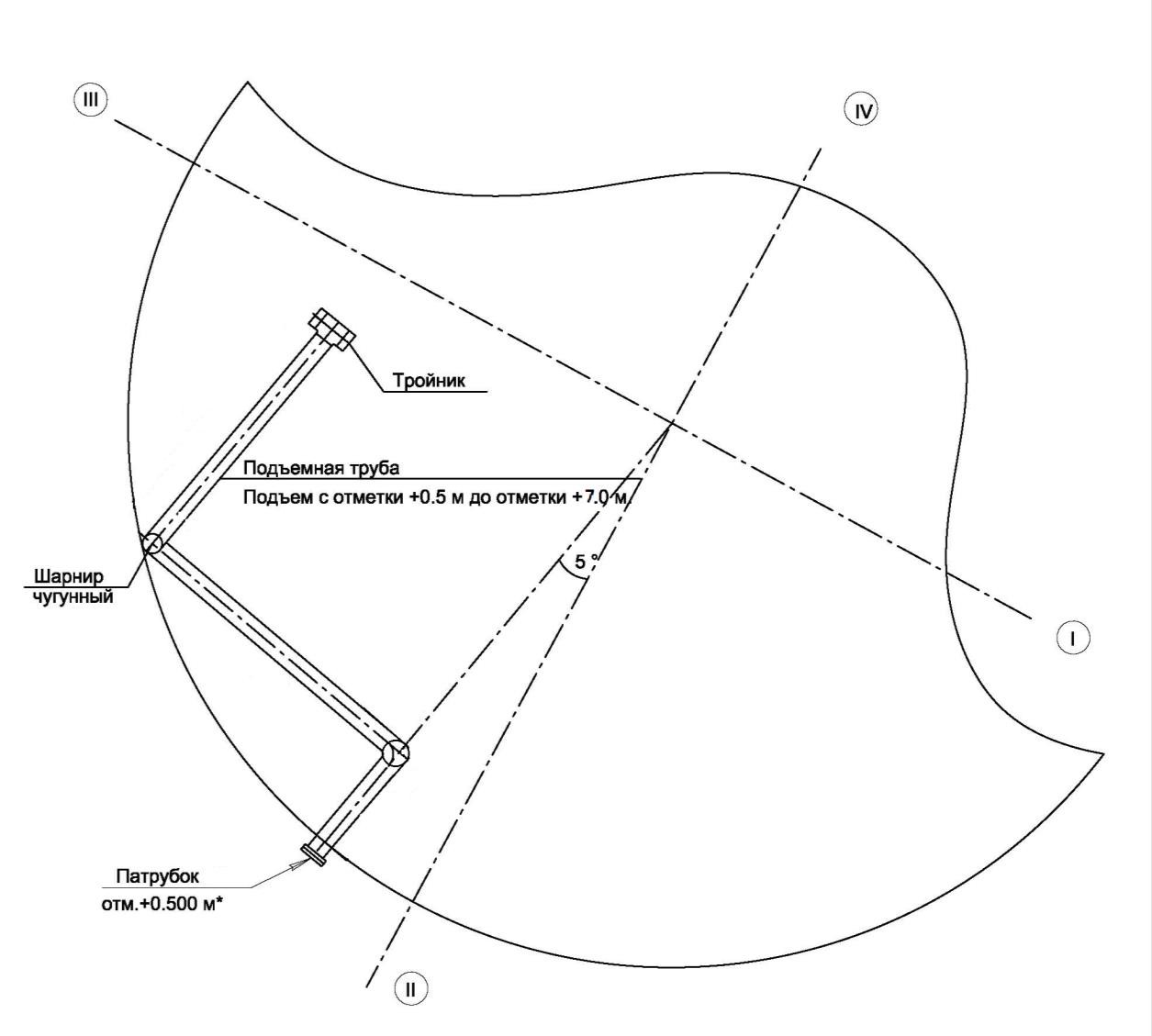 Приложение 2Эскиз подъемной трубы на патрубке вывода нефтиПриложение 2Эскиз подъемной трубы на патрубке вывода нефтиПриложение 2Эскиз подъемной трубы на патрубке вывода нефтиПриложение 2Эскиз подъемной трубы на патрубке вывода нефтиПриложение 2Эскиз подъемной трубы на патрубке вывода нефтиПриложение 2Эскиз подъемной трубы на патрубке вывода нефтиПриложение 2Эскиз подъемной трубы на патрубке вывода нефтиВзам. инв. №Приложение 2Эскиз подъемной трубы на патрубке вывода нефтиПриложение 2Эскиз подъемной трубы на патрубке вывода нефтиПриложение 2Эскиз подъемной трубы на патрубке вывода нефтиПриложение 2Эскиз подъемной трубы на патрубке вывода нефтиПриложение 2Эскиз подъемной трубы на патрубке вывода нефтиПриложение 2Эскиз подъемной трубы на патрубке вывода нефтиПриложение 2Эскиз подъемной трубы на патрубке вывода нефтиПриложение 2Эскиз подъемной трубы на патрубке вывода нефтиПодп. и датаПриложение 2Эскиз подъемной трубы на патрубке вывода нефтиПриложение 2Эскиз подъемной трубы на патрубке вывода нефтиПриложение 2Эскиз подъемной трубы на патрубке вывода нефтиПриложение 2Эскиз подъемной трубы на патрубке вывода нефтиПриложение 2Эскиз подъемной трубы на патрубке вывода нефтиПриложение 2Эскиз подъемной трубы на патрубке вывода нефтиПриложение 2Эскиз подъемной трубы на патрубке вывода нефтиПриложение 2Эскиз подъемной трубы на патрубке вывода нефтиИнв. № подл.Приложение 2Эскиз подъемной трубы на патрубке вывода нефтиПриложение 2Эскиз подъемной трубы на патрубке вывода нефтиПриложение 2Эскиз подъемной трубы на патрубке вывода нефтиПриложение 2Эскиз подъемной трубы на патрубке вывода нефтиПриложение 2Эскиз подъемной трубы на патрубке вывода нефтиПриложение 2Эскиз подъемной трубы на патрубке вывода нефтиПриложение 2Эскиз подъемной трубы на патрубке вывода нефтиПриложение 2Эскиз подъемной трубы на патрубке вывода нефтиИнв. № подл.102-Р-01001-ТХ-ТТ1ЛистИнв. № подл.102-Р-01001-ТХ-ТТ1ЛистИнв. № подл.102-Р-01001-ТХ-ТТ117Инв. № подл.Изм.Кол.уч.Лист№док.Подп.Дата102-Р-01001-ТХ-ТТ117